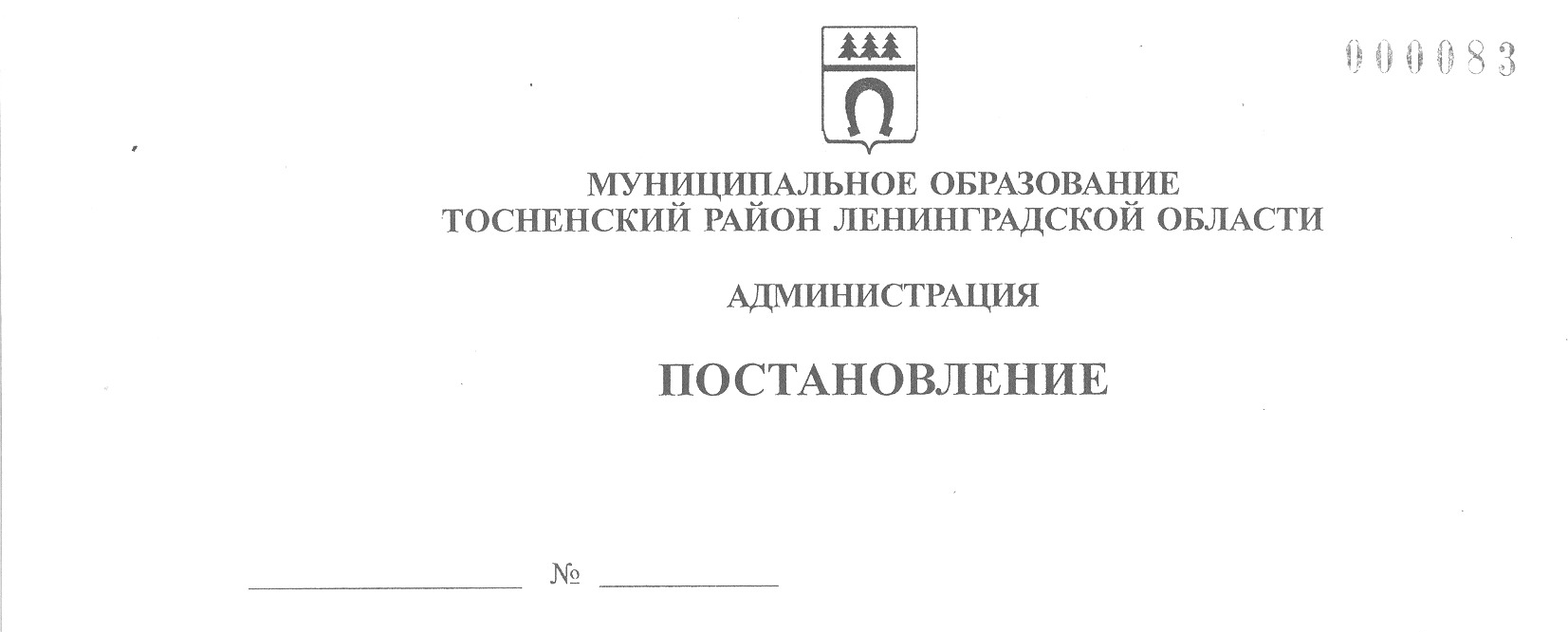 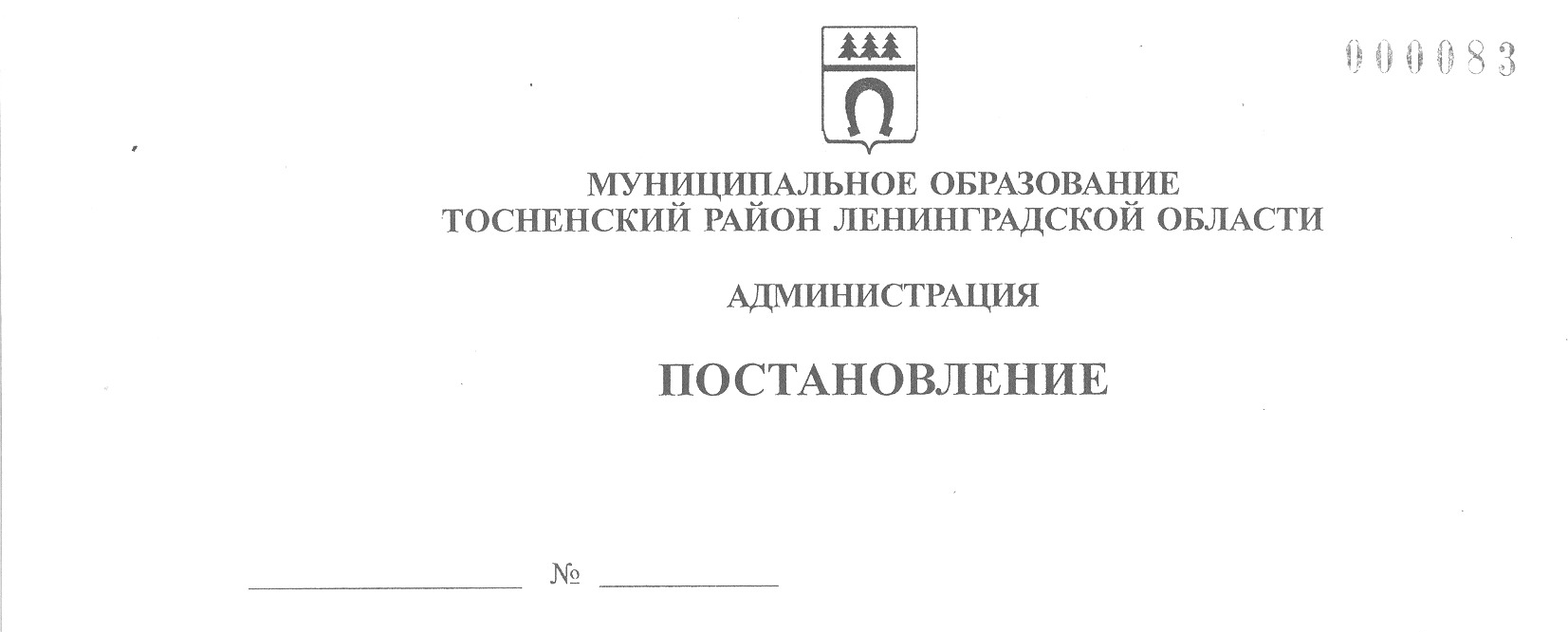 28.12.2021                       3141-паО внесении изменений в детальный план-график реализации муниципальной программы «Безопасность муниципального образования Тосненский район Ленинградской области»В соответствии с пунктом 2 Порядка разработки, утверждения, изменения, реализации и оценки эффективности муниципальных программ муниципального образования Тосненский район Ленинградской области и Тосненского городского поселения Тосненского района Ленинградской области, утвержденного постановлением администрации муниципального образования Тосненский район Ленинградской области от 07.12.2021 № 2850-па, администрация муниципального образования Тосненский район Ленинградской областиПОСТАНОВЛЯЕТ:1. Внести изменения в детальный план-график реализации муниципальной программы «Безопасность муниципального образования Тосненский район Ленинградской области», утвержденный постановлением администрации муниципального образования Тосненский район Ленинградской области от 19.12.2018 № 3184-па  (с учетом изменений, внесенных постановлениями администрации муниципального образования Тосненский район Ленинградской области от 19.02.2019 № 241-па, от 05.08.2019 № 1305-па, от 26.08.2019 № 1431, от 04.12.2019 № 2162-па, от 24.03.2020 № 524-па, от 15.12.2020 № 2463-па), изложив его в новой редакции (приложение).2. Отделу правопорядка и безопасности, делам ГО и ЧС администрации муниципального образования Тосненский район Ленинградской области направить в пресс-службу комитета по организационной работе, местному самоуправлению, межнациональным и межконфессиональным отношениям администрации муниципального образования Тосненский район Ленинградской области настоящее постановление для обнародования в порядке, установленном Уставом муниципального образования Тосненский район Ленинградской области.3. Пресс-службе комитета по организационной работе, местному самоуправлению, межнациональным и межконфессиональным отношениям администрации муниципального образования  Тосненский район Ленинградской области организовать обнародование постановления в порядке, установленном Уставом муниципального образования Тосненский район Ленинградской области.4. Контроль за исполнением постановления возложить на заместителя главы администрации муниципального образования Тосненский район Ленинградской области по безопасности Цая И.А.5. Настоящее постановление вступает в силу со дня его принятия.И. о. главы администрации                                                                            И.Ф. ТычинскийСюткин Александр Васильевич 8(81361)2160419 гаПриложениек постановлению администрации муниципального образования Тосненский район Ленинградской области28.12.2021         3141-паот  _______  № _______Детальный план-график реализации муниципальной программы «Безопасность муниципального образования Тосненский район Ленинградской области»№ п/пНаименование муниципальной программы, подпрограммы, основного мероприятия, мероприятияОтветственный исполнитель (структурное подразделение, организация)Ответственный исполнитель (структурное подразделение, организация)Срок начала реализации(год)Срок начала реализации(год)Срок окончания реализации(год)Срок окончания реализации(год)Период финансирования по годамПериод финансирования по годамОбъем ресурсного обеспечения, тыс. руб.Объем ресурсного обеспечения, тыс. руб.Объем ресурсного обеспечения, тыс. руб.Объем ресурсного обеспечения, тыс. руб.Объем ресурсного обеспечения, тыс. руб.Объем ресурсного обеспечения, тыс. руб.Объем ресурсного обеспечения, тыс. руб.Объем ресурсного обеспечения, тыс. руб.№ п/пНаименование муниципальной программы, подпрограммы, основного мероприятия, мероприятияОтветственный исполнитель (структурное подразделение, организация)Ответственный исполнитель (структурное подразделение, организация)Срок начала реализации(год)Срок начала реализации(год)Срок окончания реализации(год)Срок окончания реализации(год)Период финансирования по годамПериод финансирования по годамВсегоВсегоМБМБОБФБПрочиеисточникиПрочиеисточники1233445566778891011111.МП «Безопасность муниципального образования Тосненский район Ленинградской области»Отдел правопорядка и безопасности, делам ГО и ЧС администрации муниципального образования Тосненский район Ленинградской области (далее – Отдел ГОЧС)Отдел правопорядка и безопасности, делам ГО и ЧС администрации муниципального образования Тосненский район Ленинградской области (далее – Отдел ГОЧС)20192019202420242019 г.2019 г.1283,0061283,0061283,0061283,0061.МП «Безопасность муниципального образования Тосненский район Ленинградской области»Отдел правопорядка и безопасности, делам ГО и ЧС администрации муниципального образования Тосненский район Ленинградской области (далее – Отдел ГОЧС)Отдел правопорядка и безопасности, делам ГО и ЧС администрации муниципального образования Тосненский район Ленинградской области (далее – Отдел ГОЧС)20192019202420242020 г.2020 г.7362,7807362,7807362,7807362,7801.МП «Безопасность муниципального образования Тосненский район Ленинградской области»Отдел правопорядка и безопасности, делам ГО и ЧС администрации муниципального образования Тосненский район Ленинградской области (далее – Отдел ГОЧС)Отдел правопорядка и безопасности, делам ГО и ЧС администрации муниципального образования Тосненский район Ленинградской области (далее – Отдел ГОЧС)20192019202420242021 г.2021 г.7879,7767879,7767879,7767879,7761.МП «Безопасность муниципального образования Тосненский район Ленинградской области»Отдел правопорядка и безопасности, делам ГО и ЧС администрации муниципального образования Тосненский район Ленинградской области (далее – Отдел ГОЧС)Отдел правопорядка и безопасности, делам ГО и ЧС администрации муниципального образования Тосненский район Ленинградской области (далее – Отдел ГОЧС)20192019202420242022 г.2022 г.20749,52720749,52720749,52720749,5271.МП «Безопасность муниципального образования Тосненский район Ленинградской области»Отдел правопорядка и безопасности, делам ГО и ЧС администрации муниципального образования Тосненский район Ленинградской области (далее – Отдел ГОЧС)Отдел правопорядка и безопасности, делам ГО и ЧС администрации муниципального образования Тосненский район Ленинградской области (далее – Отдел ГОЧС)20192019202420242023 г.2023 г.19704,39219704,39219704,39219704,392Отдел правопорядка и безопасности, делам ГО и ЧС администрации муниципального образования Тосненский район Ленинградской области (далее – Отдел ГОЧС)Отдел правопорядка и безопасности, делам ГО и ЧС администрации муниципального образования Тосненский район Ленинградской области (далее – Отдел ГОЧС)2024 г.2024 г.21663,02821663,02821663,02821663,028Отдел правопорядка и безопасности, делам ГО и ЧС администрации муниципального образования Тосненский район Ленинградской области (далее – Отдел ГОЧС)Отдел правопорядка и безопасности, делам ГО и ЧС администрации муниципального образования Тосненский район Ленинградской области (далее – Отдел ГОЧС)ИтогоИтого78642,50978642,50978642,50978642,5091.1.Подпрограмма 1 «Профилактика правонарушений на территории  муниципального образования Тосненский район Ленинградской области»Отдел ГОЧСОтдел ГОЧС20192019202420242019 г.2019 г.235,000235,000235,000235,0001.1.Подпрограмма 1 «Профилактика правонарушений на территории  муниципального образования Тосненский район Ленинградской области»Отдел ГОЧСОтдел ГОЧС20192019202420242020 г.2020 г.235,000235,000235,000235,0001.1.Подпрограмма 1 «Профилактика правонарушений на территории  муниципального образования Тосненский район Ленинградской области»Отдел ГОЧСОтдел ГОЧС20192019202420242021 г.2021 г.235,000235,000235,000235,0001.1.Подпрограмма 1 «Профилактика правонарушений на территории  муниципального образования Тосненский район Ленинградской области»Отдел ГОЧСОтдел ГОЧС20192019202420242022 г.2022 г.225,000225,000225,000225,0001.1.Подпрограмма 1 «Профилактика правонарушений на территории  муниципального образования Тосненский район Ленинградской области»Отдел ГОЧСОтдел ГОЧС20192019202420242023 г.2023 г.225,000225,000225,000225,0002024 г.2024 г.160,000160,000160,000160,000ИтогоИтого1315,0001315,0001315,0001315,0001.1.1.Основное мероприятие 1 «Мероприятия по  профилактике правонарушений»Отдел ГОЧСОтдел ГОЧС20192019202420242019 г.2019 г.235,000235,000235,000235,0001.1.1.Основное мероприятие 1 «Мероприятия по  профилактике правонарушений»Отдел ГОЧСОтдел ГОЧС20192019202420242020 г.2020 г.235,000235,000235,000235,0001.1.1.Основное мероприятие 1 «Мероприятия по  профилактике правонарушений»Отдел ГОЧСОтдел ГОЧС20192019202420242021 г.2021 г.235,000235,000235,000235,0001.1.1.Основное мероприятие 1 «Мероприятия по  профилактике правонарушений»Отдел ГОЧСОтдел ГОЧС20192019202420242022 г.2022 г.225,000225,000225,000225,0001.1.1.Основное мероприятие 1 «Мероприятия по  профилактике правонарушений»Отдел ГОЧСОтдел ГОЧС20192019202420242023 г.2023 г.225,000225,000225,000225,0002024 г.2024 г.160,000160,000160,000160,0001.1.1.1.Проведение конкурсов «Лучший участковый уполномоченный полиции Тосненского района», «Лучший инспектор по делам несовершеннолетних Тосненского района», «Лучший постовой полиции Тосненского района»Отдел ГОЧСОтдел ГОЧС20192019202420242019 г.2019 г.85,00085,00085,00085,0001.1.1.1.Проведение конкурсов «Лучший участковый уполномоченный полиции Тосненского района», «Лучший инспектор по делам несовершеннолетних Тосненского района», «Лучший постовой полиции Тосненского района»Отдел ГОЧСОтдел ГОЧС20192019202420242020 г.2020 г.85,00085,00085,00085,0001.1.1.1.Проведение конкурсов «Лучший участковый уполномоченный полиции Тосненского района», «Лучший инспектор по делам несовершеннолетних Тосненского района», «Лучший постовой полиции Тосненского района»Отдел ГОЧСОтдел ГОЧС20192019202420242021 г.2021 г.85,00085,00085,00085,0001.1.1.1.Проведение конкурсов «Лучший участковый уполномоченный полиции Тосненского района», «Лучший инспектор по делам несовершеннолетних Тосненского района», «Лучший постовой полиции Тосненского района»Отдел ГОЧСОтдел ГОЧС20192019202420242022 г.2022 г.85,00085,00085,00085,0001.1.1.1.Проведение конкурсов «Лучший участковый уполномоченный полиции Тосненского района», «Лучший инспектор по делам несовершеннолетних Тосненского района», «Лучший постовой полиции Тосненского района»Отдел ГОЧСОтдел ГОЧС20192019202420242023 г.2023 г.85,00085,00085,00085,000Проведение конкурсов «Лучший участковый уполномоченный полиции Тосненского района», «Лучший инспектор по делам несовершеннолетних Тосненского района», «Лучший постовой полиции Тосненского района»2024 г.2024 г.85,00085,00085,00085,0001.1.1.2.Приобретение и распространение методических пособий, наглядной агитации антинаркотической направленностиОтдел ГОЧСОтдел ГОЧС20192019202120212019 г.2019 г.50,00050,00050,00050,0001.1.1.2.Приобретение и распространение методических пособий, наглядной агитации антинаркотической направленностиОтдел ГОЧСОтдел ГОЧС20192019202120212020 г.2020 г.50,00050,00050,00050,0001.1.1.2.Приобретение и распространение методических пособий, наглядной агитации антинаркотической направленностиОтдел ГОЧСОтдел ГОЧС20192019202120212021 г.2021 г.50,00050,00050,00050,0001.1.1.2.Приобретение и распространение методических пособий, наглядной агитации антинаркотической направленностиОтдел ГОЧСОтдел ГОЧС20192019202120212022 г.2022 г.0,0000,0000,0000,0001.1.1.2.Приобретение и распространение методических пособий, наглядной агитации антинаркотической направленностиОтдел ГОЧСОтдел ГОЧС20192019202120212023 г.2023 г.0,0000,0000,0000,0002024 г.2024 г.0,0000,0000,0000,0001.1.1.3.Издание и размещение наружной рекламы по профилактике наркоманииОтдел ГОЧСОтдел ГОЧС20192019202320232019 г.2019 г.50,00050,00050,00050,0001.1.1.3.Издание и размещение наружной рекламы по профилактике наркоманииОтдел ГОЧСОтдел ГОЧС20192019202320232020 г.2020 г.50,00050,00050,00050,0001.1.1.3.Издание и размещение наружной рекламы по профилактике наркоманииОтдел ГОЧСОтдел ГОЧС20192019202320232021 г.2021 г.50,00050,00050,00050,0001.1.1.3.Издание и размещение наружной рекламы по профилактике наркоманииОтдел ГОЧСОтдел ГОЧС20192019202320232022 г.2022 г.40,00040,00040,00040,0001.1.1.3.Издание и размещение наружной рекламы по профилактике наркоманииОтдел ГОЧСОтдел ГОЧС20192019202320232023 г.2023 г.40,00040,00040,00040,0002024 г.2024 г.0,0000,0000,0000,0001.1.1.4.Организация доведения до населения необходимой информации, касающейся преступлений террористического характера, путём приобретения брошюр, буклетов, размещения информации на щитах, стендах в общественных местахОтдел ГОЧСОтдел ГОЧС20192019202120212019 г.2019 г.50,00050,00050,00050,0001.1.1.4.Организация доведения до населения необходимой информации, касающейся преступлений террористического характера, путём приобретения брошюр, буклетов, размещения информации на щитах, стендах в общественных местахОтдел ГОЧСОтдел ГОЧС20192019202120212020 г.2020 г.50,00050,00050,00050,0001.1.1.4.Организация доведения до населения необходимой информации, касающейся преступлений террористического характера, путём приобретения брошюр, буклетов, размещения информации на щитах, стендах в общественных местахОтдел ГОЧСОтдел ГОЧС20192019202120212021 г.2021 г.50,00050,00050,00050,0001.1.1.4.Организация доведения до населения необходимой информации, касающейся преступлений террористического характера, путём приобретения брошюр, буклетов, размещения информации на щитах, стендах в общественных местахОтдел ГОЧСОтдел ГОЧС20192019202120212022 г.2022 г.0,0000,0000,0000,0001.1.1.4.Организация доведения до населения необходимой информации, касающейся преступлений террористического характера, путём приобретения брошюр, буклетов, размещения информации на щитах, стендах в общественных местахОтдел ГОЧСОтдел ГОЧС20192019202120212023 г.2023 г.0,0000,0000,0000,000Организация доведения до населения необходимой информации, касающейся преступлений террористического характера, путём приобретения брошюр, буклетов, размещения информации на щитах, стендах в общественных местах2024 г.2024 г.0,0000,0000,0000,0001.1.1.5.Приобретение и распространение методических пособий, наглядной агитации антинаркотической и антитеррористической направленностиОтдел ГОЧСОтдел ГОЧС20222022202420242019 г.2019 г.0,0000,0000,0000,0001.1.1.5.Приобретение и распространение методических пособий, наглядной агитации антинаркотической и антитеррористической направленностиОтдел ГОЧСОтдел ГОЧС20222022202420242020 г.2020 г.0,0000,0000,0000,0001.1.1.5.Приобретение и распространение методических пособий, наглядной агитации антинаркотической и антитеррористической направленностиОтдел ГОЧСОтдел ГОЧС20222022202420242021 г.2021 г.0,0000,0000,0000,0001.1.1.5.Приобретение и распространение методических пособий, наглядной агитации антинаркотической и антитеррористической направленностиОтдел ГОЧСОтдел ГОЧС20222022202420242022 г.2022 г.100,000100,000100,000100,0001.1.1.5.Приобретение и распространение методических пособий, наглядной агитации антинаркотической и антитеррористической направленностиОтдел ГОЧСОтдел ГОЧС20222022202420242023 г.2023 г.100,000100,000100,000100,0001.1.1.5.Приобретение и распространение методических пособий, наглядной агитации антинаркотической и антитеррористической направленностиОтдел ГОЧСОтдел ГОЧС20222022202420242024 г.2024 г.75,00075,00075,00075,000В ходе реализации плана мероприятий экономия по проведенным мероприятиям может быть использована на другие мероприятия в сфере профилактики правонарушений в рамках данной подпрограммы  и новые мероприятия, не входящие в данную подпрограмму. Изменения и уточнения в план мероприятий подпрограммы «Профилактика правонарушений на территории  муниципального образования Тосненский район Ленинградской области» вносятся ежегодно.В ходе реализации плана мероприятий экономия по проведенным мероприятиям может быть использована на другие мероприятия в сфере профилактики правонарушений в рамках данной подпрограммы  и новые мероприятия, не входящие в данную подпрограмму. Изменения и уточнения в план мероприятий подпрограммы «Профилактика правонарушений на территории  муниципального образования Тосненский район Ленинградской области» вносятся ежегодно.В ходе реализации плана мероприятий экономия по проведенным мероприятиям может быть использована на другие мероприятия в сфере профилактики правонарушений в рамках данной подпрограммы  и новые мероприятия, не входящие в данную подпрограмму. Изменения и уточнения в план мероприятий подпрограммы «Профилактика правонарушений на территории  муниципального образования Тосненский район Ленинградской области» вносятся ежегодно.В ходе реализации плана мероприятий экономия по проведенным мероприятиям может быть использована на другие мероприятия в сфере профилактики правонарушений в рамках данной подпрограммы  и новые мероприятия, не входящие в данную подпрограмму. Изменения и уточнения в план мероприятий подпрограммы «Профилактика правонарушений на территории  муниципального образования Тосненский район Ленинградской области» вносятся ежегодно.В ходе реализации плана мероприятий экономия по проведенным мероприятиям может быть использована на другие мероприятия в сфере профилактики правонарушений в рамках данной подпрограммы  и новые мероприятия, не входящие в данную подпрограмму. Изменения и уточнения в план мероприятий подпрограммы «Профилактика правонарушений на территории  муниципального образования Тосненский район Ленинградской области» вносятся ежегодно.В ходе реализации плана мероприятий экономия по проведенным мероприятиям может быть использована на другие мероприятия в сфере профилактики правонарушений в рамках данной подпрограммы  и новые мероприятия, не входящие в данную подпрограмму. Изменения и уточнения в план мероприятий подпрограммы «Профилактика правонарушений на территории  муниципального образования Тосненский район Ленинградской области» вносятся ежегодно.В ходе реализации плана мероприятий экономия по проведенным мероприятиям может быть использована на другие мероприятия в сфере профилактики правонарушений в рамках данной подпрограммы  и новые мероприятия, не входящие в данную подпрограмму. Изменения и уточнения в план мероприятий подпрограммы «Профилактика правонарушений на территории  муниципального образования Тосненский район Ленинградской области» вносятся ежегодно.В ходе реализации плана мероприятий экономия по проведенным мероприятиям может быть использована на другие мероприятия в сфере профилактики правонарушений в рамках данной подпрограммы  и новые мероприятия, не входящие в данную подпрограмму. Изменения и уточнения в план мероприятий подпрограммы «Профилактика правонарушений на территории  муниципального образования Тосненский район Ленинградской области» вносятся ежегодно.В ходе реализации плана мероприятий экономия по проведенным мероприятиям может быть использована на другие мероприятия в сфере профилактики правонарушений в рамках данной подпрограммы  и новые мероприятия, не входящие в данную подпрограмму. Изменения и уточнения в план мероприятий подпрограммы «Профилактика правонарушений на территории  муниципального образования Тосненский район Ленинградской области» вносятся ежегодно.В ходе реализации плана мероприятий экономия по проведенным мероприятиям может быть использована на другие мероприятия в сфере профилактики правонарушений в рамках данной подпрограммы  и новые мероприятия, не входящие в данную подпрограмму. Изменения и уточнения в план мероприятий подпрограммы «Профилактика правонарушений на территории  муниципального образования Тосненский район Ленинградской области» вносятся ежегодно.В ходе реализации плана мероприятий экономия по проведенным мероприятиям может быть использована на другие мероприятия в сфере профилактики правонарушений в рамках данной подпрограммы  и новые мероприятия, не входящие в данную подпрограмму. Изменения и уточнения в план мероприятий подпрограммы «Профилактика правонарушений на территории  муниципального образования Тосненский район Ленинградской области» вносятся ежегодно.В ходе реализации плана мероприятий экономия по проведенным мероприятиям может быть использована на другие мероприятия в сфере профилактики правонарушений в рамках данной подпрограммы  и новые мероприятия, не входящие в данную подпрограмму. Изменения и уточнения в план мероприятий подпрограммы «Профилактика правонарушений на территории  муниципального образования Тосненский район Ленинградской области» вносятся ежегодно.В ходе реализации плана мероприятий экономия по проведенным мероприятиям может быть использована на другие мероприятия в сфере профилактики правонарушений в рамках данной подпрограммы  и новые мероприятия, не входящие в данную подпрограмму. Изменения и уточнения в план мероприятий подпрограммы «Профилактика правонарушений на территории  муниципального образования Тосненский район Ленинградской области» вносятся ежегодно.В ходе реализации плана мероприятий экономия по проведенным мероприятиям может быть использована на другие мероприятия в сфере профилактики правонарушений в рамках данной подпрограммы  и новые мероприятия, не входящие в данную подпрограмму. Изменения и уточнения в план мероприятий подпрограммы «Профилактика правонарушений на территории  муниципального образования Тосненский район Ленинградской области» вносятся ежегодно.В ходе реализации плана мероприятий экономия по проведенным мероприятиям может быть использована на другие мероприятия в сфере профилактики правонарушений в рамках данной подпрограммы  и новые мероприятия, не входящие в данную подпрограмму. Изменения и уточнения в план мероприятий подпрограммы «Профилактика правонарушений на территории  муниципального образования Тосненский район Ленинградской области» вносятся ежегодно.В ходе реализации плана мероприятий экономия по проведенным мероприятиям может быть использована на другие мероприятия в сфере профилактики правонарушений в рамках данной подпрограммы  и новые мероприятия, не входящие в данную подпрограмму. Изменения и уточнения в план мероприятий подпрограммы «Профилактика правонарушений на территории  муниципального образования Тосненский район Ленинградской области» вносятся ежегодно.В ходе реализации плана мероприятий экономия по проведенным мероприятиям может быть использована на другие мероприятия в сфере профилактики правонарушений в рамках данной подпрограммы  и новые мероприятия, не входящие в данную подпрограмму. Изменения и уточнения в план мероприятий подпрограммы «Профилактика правонарушений на территории  муниципального образования Тосненский район Ленинградской области» вносятся ежегодно.В ходе реализации плана мероприятий экономия по проведенным мероприятиям может быть использована на другие мероприятия в сфере профилактики правонарушений в рамках данной подпрограммы  и новые мероприятия, не входящие в данную подпрограмму. Изменения и уточнения в план мероприятий подпрограммы «Профилактика правонарушений на территории  муниципального образования Тосненский район Ленинградской области» вносятся ежегодно.1.2.Подпрограмма 2 «Повышение безопасности дорожного движения в муниципальном образовании Тосненский район Ленинградской области»Сектор по транспортному обеспечению и экологии администрации муниципального образования Тосненский район Ленинградской области(далее – Сектор ТО и Э)Сектор по транспортному обеспечению и экологии администрации муниципального образования Тосненский район Ленинградской области(далее – Сектор ТО и Э)20192019202420242019 г.2019 г.50,00050,00050,00050,0001.2.Подпрограмма 2 «Повышение безопасности дорожного движения в муниципальном образовании Тосненский район Ленинградской области»Сектор по транспортному обеспечению и экологии администрации муниципального образования Тосненский район Ленинградской области(далее – Сектор ТО и Э)Сектор по транспортному обеспечению и экологии администрации муниципального образования Тосненский район Ленинградской области(далее – Сектор ТО и Э)20192019202420242020 г.2020 г.50,00050,00050,00050,0001.2.Подпрограмма 2 «Повышение безопасности дорожного движения в муниципальном образовании Тосненский район Ленинградской области»Сектор по транспортному обеспечению и экологии администрации муниципального образования Тосненский район Ленинградской области(далее – Сектор ТО и Э)Сектор по транспортному обеспечению и экологии администрации муниципального образования Тосненский район Ленинградской области(далее – Сектор ТО и Э)20192019202420242021 г.2021 г.50,00050,00050,00050,0001.2.Подпрограмма 2 «Повышение безопасности дорожного движения в муниципальном образовании Тосненский район Ленинградской области»Сектор по транспортному обеспечению и экологии администрации муниципального образования Тосненский район Ленинградской области(далее – Сектор ТО и Э)Сектор по транспортному обеспечению и экологии администрации муниципального образования Тосненский район Ленинградской области(далее – Сектор ТО и Э)20192019202420242022 г.2022 г.50,00050,00050,00050,0001.2.Подпрограмма 2 «Повышение безопасности дорожного движения в муниципальном образовании Тосненский район Ленинградской области»Сектор по транспортному обеспечению и экологии администрации муниципального образования Тосненский район Ленинградской области(далее – Сектор ТО и Э)Сектор по транспортному обеспечению и экологии администрации муниципального образования Тосненский район Ленинградской области(далее – Сектор ТО и Э)20192019202420242023 г.2023 г.50,00050,00050,00050,000Сектор по транспортному обеспечению и экологии администрации муниципального образования Тосненский район Ленинградской области(далее – Сектор ТО и Э)Сектор по транспортному обеспечению и экологии администрации муниципального образования Тосненский район Ленинградской области(далее – Сектор ТО и Э)2024 г.2024 г.50,00050,00050,00050,000Сектор по транспортному обеспечению и экологии администрации муниципального образования Тосненский район Ленинградской области(далее – Сектор ТО и Э)Сектор по транспортному обеспечению и экологии администрации муниципального образования Тосненский район Ленинградской области(далее – Сектор ТО и Э)ИтогоИтого300,000300,000300,000300,0001.2.1.Основное мероприятие 1 «Мероприятия по оптимизации мер профилактики безопасности дорожного движения»Сектор ТО и ЭСектор ТО и Э20192019202420242019 г.2019 г.50,00050,00050,00050,0001.2.1.Основное мероприятие 1 «Мероприятия по оптимизации мер профилактики безопасности дорожного движения»Сектор ТО и ЭСектор ТО и Э20192019202420242020 г.2020 г.50,00050,00050,00050,0001.2.1.Основное мероприятие 1 «Мероприятия по оптимизации мер профилактики безопасности дорожного движения»Сектор ТО и ЭСектор ТО и Э20192019202420242021 г.2021 г.50,00050,00050,00050,0001.2.1.Основное мероприятие 1 «Мероприятия по оптимизации мер профилактики безопасности дорожного движения»Сектор ТО и ЭСектор ТО и Э20192019202420242022 г.2022 г.50,00050,00050,00050,0001.2.1.Основное мероприятие 1 «Мероприятия по оптимизации мер профилактики безопасности дорожного движения»Сектор ТО и ЭСектор ТО и Э20192019202420242023 г.2023 г.50,00050,00050,00050,0002024 г.2024 г.50,00050,00050,00050,0001.2.1.1.Обеспечение учреждений дошкольного образования, общеобразовательных учреждений  комплектами учебно-методических материалов, программ, печатных и электронных учебных пособийСектор ТО и ЭСектор ТО и Э20192019202120212019 г.2019 г.25,00025,00025,00025,0001.2.1.1.Обеспечение учреждений дошкольного образования, общеобразовательных учреждений  комплектами учебно-методических материалов, программ, печатных и электронных учебных пособийСектор ТО и ЭСектор ТО и Э20192019202120212020 г.2020 г.25,00025,00025,00025,0001.2.1.1.Обеспечение учреждений дошкольного образования, общеобразовательных учреждений  комплектами учебно-методических материалов, программ, печатных и электронных учебных пособийСектор ТО и ЭСектор ТО и Э20192019202120212021 г.2021 г.25,00025,00025,00025,0001.2.1.1.Обеспечение учреждений дошкольного образования, общеобразовательных учреждений  комплектами учебно-методических материалов, программ, печатных и электронных учебных пособийСектор ТО и ЭСектор ТО и Э20192019202120212022 г.2022 г.0,0000,0000,0000,0001.2.1.1.Обеспечение учреждений дошкольного образования, общеобразовательных учреждений  комплектами учебно-методических материалов, программ, печатных и электронных учебных пособийСектор ТО и ЭСектор ТО и Э20192019202120212023 г.2023 г.0,0000,0000,0000,0002024 г.2024 г.0,0000,0000,0000,0001.2.1.2.Организация и установка информационно-пропагандистской продукции, тематической наружной социальной рекламы (баннеры, перетяжки), а также размещение материалов в средствах массовой информации, общественном транспорте и т.д.Сектор ТО и ЭСектор ТО и Э20192019202120212019 г.2019 г.25,00025,00025,00025,0001.2.1.2.Организация и установка информационно-пропагандистской продукции, тематической наружной социальной рекламы (баннеры, перетяжки), а также размещение материалов в средствах массовой информации, общественном транспорте и т.д.Сектор ТО и ЭСектор ТО и Э20192019202120212020 г.2020 г.25,00025,00025,00025,0001.2.1.2.Организация и установка информационно-пропагандистской продукции, тематической наружной социальной рекламы (баннеры, перетяжки), а также размещение материалов в средствах массовой информации, общественном транспорте и т.д.Сектор ТО и ЭСектор ТО и Э20192019202120212021 г.2021 г.25,00025,00025,00025,0001.2.1.2.Организация и установка информационно-пропагандистской продукции, тематической наружной социальной рекламы (баннеры, перетяжки), а также размещение материалов в средствах массовой информации, общественном транспорте и т.д.Сектор ТО и ЭСектор ТО и Э20192019202120212022 г.2022 г.0,0000,0000,0000,0001.2.1.2.Организация и установка информационно-пропагандистской продукции, тематической наружной социальной рекламы (баннеры, перетяжки), а также размещение материалов в средствах массовой информации, общественном транспорте и т.д.Сектор ТО и ЭСектор ТО и Э20192019202120212023 г.2023 г.0,0000,0000,0000,000Организация и установка информационно-пропагандистской продукции, тематической наружной социальной рекламы (баннеры, перетяжки), а также размещение материалов в средствах массовой информации, общественном транспорте и т.д.2024 г.2024 г.0,0000,0000,0000,0001.2.1.3.Обеспечение учреждений дошкольного образования, общеобразовательных учреждений  комплектами учебно-методических материалов, программ, печатных и электронных учебных пособий, установка информационно-пропагандистской продукции, тематической наружной социальной рекламы (баннеры, перетяжки), а также размещение материалов в средствах массовой информации, общественном транспорте и т.д.Сектор ТО и ЭСектор ТО и Э20222022202420242019 г.2019 г.0,0000,0000,0000,0001.2.1.3.Обеспечение учреждений дошкольного образования, общеобразовательных учреждений  комплектами учебно-методических материалов, программ, печатных и электронных учебных пособий, установка информационно-пропагандистской продукции, тематической наружной социальной рекламы (баннеры, перетяжки), а также размещение материалов в средствах массовой информации, общественном транспорте и т.д.Сектор ТО и ЭСектор ТО и Э20222022202420242020 г.2020 г.0,0000,0000,0000,0001.2.1.3.Обеспечение учреждений дошкольного образования, общеобразовательных учреждений  комплектами учебно-методических материалов, программ, печатных и электронных учебных пособий, установка информационно-пропагандистской продукции, тематической наружной социальной рекламы (баннеры, перетяжки), а также размещение материалов в средствах массовой информации, общественном транспорте и т.д.Сектор ТО и ЭСектор ТО и Э20222022202420242021 г.2021 г.0,0000,0000,0000,0001.2.1.3.Обеспечение учреждений дошкольного образования, общеобразовательных учреждений  комплектами учебно-методических материалов, программ, печатных и электронных учебных пособий, установка информационно-пропагандистской продукции, тематической наружной социальной рекламы (баннеры, перетяжки), а также размещение материалов в средствах массовой информации, общественном транспорте и т.д.Сектор ТО и ЭСектор ТО и Э20222022202420242022 г.2022 г.50,00050,00050,00050,0001.2.1.3.Обеспечение учреждений дошкольного образования, общеобразовательных учреждений  комплектами учебно-методических материалов, программ, печатных и электронных учебных пособий, установка информационно-пропагандистской продукции, тематической наружной социальной рекламы (баннеры, перетяжки), а также размещение материалов в средствах массовой информации, общественном транспорте и т.д.Сектор ТО и ЭСектор ТО и Э20222022202420242023 г.2023 г.50,00050,00050,00050,0001.2.1.3.Обеспечение учреждений дошкольного образования, общеобразовательных учреждений  комплектами учебно-методических материалов, программ, печатных и электронных учебных пособий, установка информационно-пропагандистской продукции, тематической наружной социальной рекламы (баннеры, перетяжки), а также размещение материалов в средствах массовой информации, общественном транспорте и т.д.Сектор ТО и ЭСектор ТО и Э20222022202420242024 г.2024 г.50,00050,00050,00050,000В ходе реализации плана мероприятий экономия по проведенным мероприятиям может быть использована на другие мероприятия в сфере повышения безопасности дорожного движения в рамках данной подпрограммы  и новые мероприятия, не входящие в данную подпрограмму. Изменения и уточнения в план мероприятий подпрограммы «Повышение безопасности дорожного движения в муниципальном образовании Тосненский район Ленинградской области» вносятся ежегодно.В ходе реализации плана мероприятий экономия по проведенным мероприятиям может быть использована на другие мероприятия в сфере повышения безопасности дорожного движения в рамках данной подпрограммы  и новые мероприятия, не входящие в данную подпрограмму. Изменения и уточнения в план мероприятий подпрограммы «Повышение безопасности дорожного движения в муниципальном образовании Тосненский район Ленинградской области» вносятся ежегодно.В ходе реализации плана мероприятий экономия по проведенным мероприятиям может быть использована на другие мероприятия в сфере повышения безопасности дорожного движения в рамках данной подпрограммы  и новые мероприятия, не входящие в данную подпрограмму. Изменения и уточнения в план мероприятий подпрограммы «Повышение безопасности дорожного движения в муниципальном образовании Тосненский район Ленинградской области» вносятся ежегодно.В ходе реализации плана мероприятий экономия по проведенным мероприятиям может быть использована на другие мероприятия в сфере повышения безопасности дорожного движения в рамках данной подпрограммы  и новые мероприятия, не входящие в данную подпрограмму. Изменения и уточнения в план мероприятий подпрограммы «Повышение безопасности дорожного движения в муниципальном образовании Тосненский район Ленинградской области» вносятся ежегодно.В ходе реализации плана мероприятий экономия по проведенным мероприятиям может быть использована на другие мероприятия в сфере повышения безопасности дорожного движения в рамках данной подпрограммы  и новые мероприятия, не входящие в данную подпрограмму. Изменения и уточнения в план мероприятий подпрограммы «Повышение безопасности дорожного движения в муниципальном образовании Тосненский район Ленинградской области» вносятся ежегодно.В ходе реализации плана мероприятий экономия по проведенным мероприятиям может быть использована на другие мероприятия в сфере повышения безопасности дорожного движения в рамках данной подпрограммы  и новые мероприятия, не входящие в данную подпрограмму. Изменения и уточнения в план мероприятий подпрограммы «Повышение безопасности дорожного движения в муниципальном образовании Тосненский район Ленинградской области» вносятся ежегодно.В ходе реализации плана мероприятий экономия по проведенным мероприятиям может быть использована на другие мероприятия в сфере повышения безопасности дорожного движения в рамках данной подпрограммы  и новые мероприятия, не входящие в данную подпрограмму. Изменения и уточнения в план мероприятий подпрограммы «Повышение безопасности дорожного движения в муниципальном образовании Тосненский район Ленинградской области» вносятся ежегодно.В ходе реализации плана мероприятий экономия по проведенным мероприятиям может быть использована на другие мероприятия в сфере повышения безопасности дорожного движения в рамках данной подпрограммы  и новые мероприятия, не входящие в данную подпрограмму. Изменения и уточнения в план мероприятий подпрограммы «Повышение безопасности дорожного движения в муниципальном образовании Тосненский район Ленинградской области» вносятся ежегодно.В ходе реализации плана мероприятий экономия по проведенным мероприятиям может быть использована на другие мероприятия в сфере повышения безопасности дорожного движения в рамках данной подпрограммы  и новые мероприятия, не входящие в данную подпрограмму. Изменения и уточнения в план мероприятий подпрограммы «Повышение безопасности дорожного движения в муниципальном образовании Тосненский район Ленинградской области» вносятся ежегодно.В ходе реализации плана мероприятий экономия по проведенным мероприятиям может быть использована на другие мероприятия в сфере повышения безопасности дорожного движения в рамках данной подпрограммы  и новые мероприятия, не входящие в данную подпрограмму. Изменения и уточнения в план мероприятий подпрограммы «Повышение безопасности дорожного движения в муниципальном образовании Тосненский район Ленинградской области» вносятся ежегодно.В ходе реализации плана мероприятий экономия по проведенным мероприятиям может быть использована на другие мероприятия в сфере повышения безопасности дорожного движения в рамках данной подпрограммы  и новые мероприятия, не входящие в данную подпрограмму. Изменения и уточнения в план мероприятий подпрограммы «Повышение безопасности дорожного движения в муниципальном образовании Тосненский район Ленинградской области» вносятся ежегодно.В ходе реализации плана мероприятий экономия по проведенным мероприятиям может быть использована на другие мероприятия в сфере повышения безопасности дорожного движения в рамках данной подпрограммы  и новые мероприятия, не входящие в данную подпрограмму. Изменения и уточнения в план мероприятий подпрограммы «Повышение безопасности дорожного движения в муниципальном образовании Тосненский район Ленинградской области» вносятся ежегодно.В ходе реализации плана мероприятий экономия по проведенным мероприятиям может быть использована на другие мероприятия в сфере повышения безопасности дорожного движения в рамках данной подпрограммы  и новые мероприятия, не входящие в данную подпрограмму. Изменения и уточнения в план мероприятий подпрограммы «Повышение безопасности дорожного движения в муниципальном образовании Тосненский район Ленинградской области» вносятся ежегодно.В ходе реализации плана мероприятий экономия по проведенным мероприятиям может быть использована на другие мероприятия в сфере повышения безопасности дорожного движения в рамках данной подпрограммы  и новые мероприятия, не входящие в данную подпрограмму. Изменения и уточнения в план мероприятий подпрограммы «Повышение безопасности дорожного движения в муниципальном образовании Тосненский район Ленинградской области» вносятся ежегодно.В ходе реализации плана мероприятий экономия по проведенным мероприятиям может быть использована на другие мероприятия в сфере повышения безопасности дорожного движения в рамках данной подпрограммы  и новые мероприятия, не входящие в данную подпрограмму. Изменения и уточнения в план мероприятий подпрограммы «Повышение безопасности дорожного движения в муниципальном образовании Тосненский район Ленинградской области» вносятся ежегодно.В ходе реализации плана мероприятий экономия по проведенным мероприятиям может быть использована на другие мероприятия в сфере повышения безопасности дорожного движения в рамках данной подпрограммы  и новые мероприятия, не входящие в данную подпрограмму. Изменения и уточнения в план мероприятий подпрограммы «Повышение безопасности дорожного движения в муниципальном образовании Тосненский район Ленинградской области» вносятся ежегодно.В ходе реализации плана мероприятий экономия по проведенным мероприятиям может быть использована на другие мероприятия в сфере повышения безопасности дорожного движения в рамках данной подпрограммы  и новые мероприятия, не входящие в данную подпрограмму. Изменения и уточнения в план мероприятий подпрограммы «Повышение безопасности дорожного движения в муниципальном образовании Тосненский район Ленинградской области» вносятся ежегодно.В ходе реализации плана мероприятий экономия по проведенным мероприятиям может быть использована на другие мероприятия в сфере повышения безопасности дорожного движения в рамках данной подпрограммы  и новые мероприятия, не входящие в данную подпрограмму. Изменения и уточнения в план мероприятий подпрограммы «Повышение безопасности дорожного движения в муниципальном образовании Тосненский район Ленинградской области» вносятся ежегодно.1.3.Подпрограмма 3 «Гражданская оборона, защита населения и территории от чрезвычайных ситуаций, обеспечение безопасности людей на водных объектах муниципального образования Тосненский район Ленинградской области»Отдел ГОЧСОтдел ГОЧС20192019202420242019г.2019г.979,000979,000979,000979,0001.3.Подпрограмма 3 «Гражданская оборона, защита населения и территории от чрезвычайных ситуаций, обеспечение безопасности людей на водных объектах муниципального образования Тосненский район Ленинградской области»Отдел ГОЧСОтдел ГОЧС20192019202420242020 г.2020 г.258,000258,000258,000258,0001.3.Подпрограмма 3 «Гражданская оборона, защита населения и территории от чрезвычайных ситуаций, обеспечение безопасности людей на водных объектах муниципального образования Тосненский район Ленинградской области»Отдел ГОЧСОтдел ГОЧС20192019202420242021 г.2021 г.393,000393,000393,000393,0001.3.Подпрограмма 3 «Гражданская оборона, защита населения и территории от чрезвычайных ситуаций, обеспечение безопасности людей на водных объектах муниципального образования Тосненский район Ленинградской области»Отдел ГОЧСОтдел ГОЧС20192019202420242022 г.2022 г.13273,63813273,63813273,63813273,6381.3.Подпрограмма 3 «Гражданская оборона, защита населения и территории от чрезвычайных ситуаций, обеспечение безопасности людей на водных объектах муниципального образования Тосненский район Ленинградской области»Отдел ГОЧСОтдел ГОЧС20192019202420242023 г.2023 г.12378,00012378,00012378,00012378,000Подпрограмма 3 «Гражданская оборона, защита населения и территории от чрезвычайных ситуаций, обеспечение безопасности людей на водных объектах муниципального образования Тосненский район Ленинградской области»2024 г.2024 г.14542,00014542,00014542,00014542,000ИтогоИтого41823,63841823,63841823,63841823,6381.3.1.Основное мероприятие 1«Защита населения и территорий, предупреждение и ликвидация последствий ЧС природного и техногенного характера»Отдел ГОЧСОтдел ГОЧС20192019202320232019г.2019г.273,000273,000273,000273,0001.3.1.Основное мероприятие 1«Защита населения и территорий, предупреждение и ликвидация последствий ЧС природного и техногенного характера»Отдел ГОЧСОтдел ГОЧС20192019202320232020 г.2020 г.182,000182,000182,000182,0001.3.1.Основное мероприятие 1«Защита населения и территорий, предупреждение и ликвидация последствий ЧС природного и техногенного характера»Отдел ГОЧСОтдел ГОЧС20192019202320232021 г.2021 г.221,000221,000221,000221,0001.3.1.Основное мероприятие 1«Защита населения и территорий, предупреждение и ликвидация последствий ЧС природного и техногенного характера»Отдел ГОЧСОтдел ГОЧС20192019202320232022 г.2022 г.147,000147,000147,000147,0001.3.1.Основное мероприятие 1«Защита населения и территорий, предупреждение и ликвидация последствий ЧС природного и техногенного характера»Отдел ГОЧСОтдел ГОЧС20192019202320232023 г.2023 г.217,000217,000217,000217,0002024 г.2024 г.175,000175,000175,000175,0001.3.1.1.Обучение выездным методом преподавателями УМЦ (дополнительные затраты при оказании образовательных услуг: проезд к месту обучения г. Тосно, проживание, командировочные расходы преподавательского состава в соответствии с договором)Отдел ГОЧСОтдел ГОЧС20212021202420242019г.2019г.0,0000,0000,0000,0001.3.1.1.Обучение выездным методом преподавателями УМЦ (дополнительные затраты при оказании образовательных услуг: проезд к месту обучения г. Тосно, проживание, командировочные расходы преподавательского состава в соответствии с договором)Отдел ГОЧСОтдел ГОЧС20212021202420242020 г.2020 г.0,0000,0000,0000,0001.3.1.1.Обучение выездным методом преподавателями УМЦ (дополнительные затраты при оказании образовательных услуг: проезд к месту обучения г. Тосно, проживание, командировочные расходы преподавательского состава в соответствии с договором)Отдел ГОЧСОтдел ГОЧС20212021202420242021 г.2021 г.66,00066,00066,00066,0001.3.1.1.Обучение выездным методом преподавателями УМЦ (дополнительные затраты при оказании образовательных услуг: проезд к месту обучения г. Тосно, проживание, командировочные расходы преподавательского состава в соответствии с договором)Отдел ГОЧСОтдел ГОЧС20212021202420242022 г.2022 г.0,0000,0000,0000,0001.3.1.1.Обучение выездным методом преподавателями УМЦ (дополнительные затраты при оказании образовательных услуг: проезд к месту обучения г. Тосно, проживание, командировочные расходы преподавательского состава в соответствии с договором)Отдел ГОЧСОтдел ГОЧС20212021202420242023 г.2023 г.60,00060,00060,00060,000Обучение выездным методом преподавателями УМЦ (дополнительные затраты при оказании образовательных услуг: проезд к месту обучения г. Тосно, проживание, командировочные расходы преподавательского состава в соответствии с договором)2024 г.2024 г.60,00060,00060,00060,0001.3.1.2.Закупка наглядной  агитации (стенды, брошюры, памятки, учебная литература)Отдел ГОЧСОтдел ГОЧС20192019202420242019г.2019г.12,00012,00012,00012,0001.3.1.2.Закупка наглядной  агитации (стенды, брошюры, памятки, учебная литература)Отдел ГОЧСОтдел ГОЧС20192019202420242020 г.2020 г.12,00012,00012,00012,0001.3.1.2.Закупка наглядной  агитации (стенды, брошюры, памятки, учебная литература)Отдел ГОЧСОтдел ГОЧС20192019202420242021 г.2021 г.15,00015,00015,00015,0001.3.1.2.Закупка наглядной  агитации (стенды, брошюры, памятки, учебная литература)Отдел ГОЧСОтдел ГОЧС20192019202420242022 г.2022 г.15,00015,00015,00015,0001.3.1.2.Закупка наглядной  агитации (стенды, брошюры, памятки, учебная литература)Отдел ГОЧСОтдел ГОЧС20192019202420242023 г.2023 г.15,00015,00015,00015,0002024 г.2024 г.15,00015,00015,00015,0001.3.1.3.Закупка средств индивидуальной защиты на пожаре (самоспасатели) и медицинской защиты на сотрудников администрации муниципального образования Тосненский район Ленинградской областиОтдел ГОЧСОтдел ГОЧС20192019202320232019г.2019г.76,00076,00076,00076,0001.3.1.3.Закупка средств индивидуальной защиты на пожаре (самоспасатели) и медицинской защиты на сотрудников администрации муниципального образования Тосненский район Ленинградской областиОтдел ГОЧСОтдел ГОЧС20192019202320232020 г.2020 г.74,00074,00074,00074,0001.3.1.3.Закупка средств индивидуальной защиты на пожаре (самоспасатели) и медицинской защиты на сотрудников администрации муниципального образования Тосненский район Ленинградской областиОтдел ГОЧСОтдел ГОЧС20192019202320232021 г.2021 г.45,00045,00045,00045,0001.3.1.3.Закупка средств индивидуальной защиты на пожаре (самоспасатели) и медицинской защиты на сотрудников администрации муниципального образования Тосненский район Ленинградской областиОтдел ГОЧСОтдел ГОЧС20192019202320232022 г.2022 г.45,00045,00045,00045,0001.3.1.3.Закупка средств индивидуальной защиты на пожаре (самоспасатели) и медицинской защиты на сотрудников администрации муниципального образования Тосненский район Ленинградской областиОтдел ГОЧСОтдел ГОЧС20192019202320232023 г.2023 г.50,00050,00050,00050,0002024 г.2024 г.0,0000,0000,0000,0001.3.1.4.Закупка, установка, ремонт и обслуживание средств оповещения и информирования населения в местах массового пребывания людей (типа электронное табло «Бегущая строка», система уличного звукового оповещения, громкоговорители, метрологическое табло, светодиодный экран)Отдел ГОЧСОтдел ГОЧС20192019202320232019г.2019г.185,000185,000185,000185,0001.3.1.4.Закупка, установка, ремонт и обслуживание средств оповещения и информирования населения в местах массового пребывания людей (типа электронное табло «Бегущая строка», система уличного звукового оповещения, громкоговорители, метрологическое табло, светодиодный экран)Отдел ГОЧСОтдел ГОЧС20192019202320232020 г.2020 г.96,00096,00096,00096,0001.3.1.4.Закупка, установка, ремонт и обслуживание средств оповещения и информирования населения в местах массового пребывания людей (типа электронное табло «Бегущая строка», система уличного звукового оповещения, громкоговорители, метрологическое табло, светодиодный экран)Отдел ГОЧСОтдел ГОЧС20192019202320232021 г.2021 г.95,00095,00095,00095,0001.3.1.4.Закупка, установка, ремонт и обслуживание средств оповещения и информирования населения в местах массового пребывания людей (типа электронное табло «Бегущая строка», система уличного звукового оповещения, громкоговорители, метрологическое табло, светодиодный экран)Отдел ГОЧСОтдел ГОЧС20192019202320232022 г.2022 г.87,00087,00087,00087,0001.3.1.4.Закупка, установка, ремонт и обслуживание средств оповещения и информирования населения в местах массового пребывания людей (типа электронное табло «Бегущая строка», система уличного звукового оповещения, громкоговорители, метрологическое табло, светодиодный экран)Отдел ГОЧСОтдел ГОЧС20192019202320232023 г.2023 г.92,00092,00092,00092,000Закупка, установка, ремонт и обслуживание средств оповещения и информирования населения в местах массового пребывания людей (типа электронное табло «Бегущая строка», система уличного звукового оповещения, громкоговорители, метрологическое табло, светодиодный экран)2024 г.2024 г.100,000100,000100,000100,0001.3.2.Основное мероприятие 2 «Обеспечение мероприятий по гражданской обороне»Отдел ГОЧСОтдел ГОЧС20192019202320232019г.2019г.680,000680,000680,000680,0001.3.2.Основное мероприятие 2 «Обеспечение мероприятий по гражданской обороне»Отдел ГОЧСОтдел ГОЧС20192019202320232020 г.2020 г.42,00042,00042,00042,0001.3.2.Основное мероприятие 2 «Обеспечение мероприятий по гражданской обороне»Отдел ГОЧСОтдел ГОЧС20192019202320232021 г.2021 г.134,000134,000134,000134,0001.3.2.Основное мероприятие 2 «Обеспечение мероприятий по гражданской обороне»Отдел ГОЧСОтдел ГОЧС20192019202320232022 г.2022 г.13084,63813084,63813084,63813084,6381.3.2.Основное мероприятие 2 «Обеспечение мероприятий по гражданской обороне»Отдел ГОЧСОтдел ГОЧС20192019202320232023 г.2023 г.12116,00012116,00012116,00012116,0002024 г.2024 г.14322,00014322,00014322,00014322,0001.3.2.1.Ремонт отмостки с устройством дренажа ПРУ здания по адресу: ЛО, г. Тосно, пр. Ленина, д.32Отдел ГОЧСОтдел ГОЧС20192019201920192019г.2019г.329,000329,000329,000329,0001.3.2.1.Ремонт отмостки с устройством дренажа ПРУ здания по адресу: ЛО, г. Тосно, пр. Ленина, д.32Отдел ГОЧСОтдел ГОЧС20192019201920192020 г.2020 г.0,0000,0000,0000,0001.3.2.1.Ремонт отмостки с устройством дренажа ПРУ здания по адресу: ЛО, г. Тосно, пр. Ленина, д.32Отдел ГОЧСОтдел ГОЧС20192019201920192021 г.2021 г.0,0000,0000,0000,0001.3.2.1.Ремонт отмостки с устройством дренажа ПРУ здания по адресу: ЛО, г. Тосно, пр. Ленина, д.32Отдел ГОЧСОтдел ГОЧС20192019201920192022 г.2022 г.0,0000,0000,0000,0001.3.2.1.Ремонт отмостки с устройством дренажа ПРУ здания по адресу: ЛО, г. Тосно, пр. Ленина, д.32Отдел ГОЧСОтдел ГОЧС20192019201920192023 г.2023 г.0,0000,0000,0000,0002024 г.2024 г.0,0000,0000,0000,0001.3.2.2.Ремонт стен помещений ПРУ здания по адресу: ЛО, г. Тосно, пр. Ленина, д.32Отдел ГОЧСОтдел ГОЧС20192019201920192019г.2019г.209,84515209,84515209,84515209,845151.3.2.2.Ремонт стен помещений ПРУ здания по адресу: ЛО, г. Тосно, пр. Ленина, д.32Отдел ГОЧСОтдел ГОЧС20192019201920192020 г.2020 г.0,0000,0000,0000,0001.3.2.2.Ремонт стен помещений ПРУ здания по адресу: ЛО, г. Тосно, пр. Ленина, д.32Отдел ГОЧСОтдел ГОЧС20192019201920192021 г.2021 г.0,0000,0000,0000,0001.3.2.2.Ремонт стен помещений ПРУ здания по адресу: ЛО, г. Тосно, пр. Ленина, д.32Отдел ГОЧСОтдел ГОЧС20192019201920192022 г.2022 г.0,0000,0000,0000,0001.3.2.2.Ремонт стен помещений ПРУ здания по адресу: ЛО, г. Тосно, пр. Ленина, д.32Отдел ГОЧСОтдел ГОЧС20192019201920192023 г.2023 г.0,0000,0000,0000,0002024 г.2024 г.0,0000,0000,0000,0001.3.2.3.Замена окон в ПРУ здания по адресу: ЛО, г. Тосно, пр. Ленина, д.32Отдел ГОЧСОтдел ГОЧС20202020202020202019г.2019г.0,0000,0000,0000,0001.3.2.3.Замена окон в ПРУ здания по адресу: ЛО, г. Тосно, пр. Ленина, д.32Отдел ГОЧСОтдел ГОЧС20202020202020202020 г.2020 г.42,00042,00042,00042,0001.3.2.3.Замена окон в ПРУ здания по адресу: ЛО, г. Тосно, пр. Ленина, д.32Отдел ГОЧСОтдел ГОЧС20202020202020202021 г.2021 г.0,0000,0000,0000,0001.3.2.3.Замена окон в ПРУ здания по адресу: ЛО, г. Тосно, пр. Ленина, д.32Отдел ГОЧСОтдел ГОЧС20202020202020202022 г.2022 г.0,0000,0000,0000,0001.3.2.3.Замена окон в ПРУ здания по адресу: ЛО, г. Тосно, пр. Ленина, д.32Отдел ГОЧСОтдел ГОЧС20202020202020202023 г.2023 г.0,0000,0000,0000,0002024 г.2024 г.0,0000,0000,0000,0001.3.2.4.Замена дверей в ПРУ здания по адресу: ЛО, г. Тосно, пр. Ленина, д.32Отдел ГОЧСОтдел ГОЧС20212021202120212019г.2019г.141,15485141,15485141,15485141,154851.3.2.4.Замена дверей в ПРУ здания по адресу: ЛО, г. Тосно, пр. Ленина, д.32Отдел ГОЧСОтдел ГОЧС20212021202120212020 г.2020 г.0,0000,0000,0000,0001.3.2.4.Замена дверей в ПРУ здания по адресу: ЛО, г. Тосно, пр. Ленина, д.32Отдел ГОЧСОтдел ГОЧС20212021202120212021 г.2021 г.134,000134,000134,000134,0001.3.2.4.Замена дверей в ПРУ здания по адресу: ЛО, г. Тосно, пр. Ленина, д.32Отдел ГОЧСОтдел ГОЧС20212021202120212022 г.2022 г.0,0000,0000,0000,0001.3.2.4.Замена дверей в ПРУ здания по адресу: ЛО, г. Тосно, пр. Ленина, д.32Отдел ГОЧСОтдел ГОЧС20212021202120212023 г.2023 г.0,0000,0000,0000,0002024 г.2024 г.0,0000,0000,0000,0001.3.2.5.Закупка оборудования для размещения укрываемых в ПРУОтдел ГОЧСОтдел ГОЧС20222022202220222019г.2019г.0,0000,0000,0000,0001.3.2.5.Закупка оборудования для размещения укрываемых в ПРУОтдел ГОЧСОтдел ГОЧС20222022202220222020 г.2020 г.0,0000,0000,0000,0001.3.2.5.Закупка оборудования для размещения укрываемых в ПРУОтдел ГОЧСОтдел ГОЧС20222022202220222021 г.2021 г.0,0000,0000,0000,0001.3.2.5.Закупка оборудования для размещения укрываемых в ПРУОтдел ГОЧСОтдел ГОЧС20222022202220222022 г.2022 г.98,00098,00098,00098,0001.3.2.5.Закупка оборудования для размещения укрываемых в ПРУОтдел ГОЧСОтдел ГОЧС20222022202220222023 г.2023 г.0,0000,0000,00,02024 г.2024 г.0,0000,0000,00,01.3.2.6.Выполнение работ по составлению проектно-сметной документации по созданию системы оповещения населения на территории сельских поселений Тосненского района Ленинградской областиОтдел ГОЧСОтдел ГОЧС20222022202220222019г.2019г.0,0000,0000,00,01.3.2.6.Выполнение работ по составлению проектно-сметной документации по созданию системы оповещения населения на территории сельских поселений Тосненского района Ленинградской областиОтдел ГОЧСОтдел ГОЧС20222022202220222020 г.2020 г.0,0000,0000,00,01.3.2.6.Выполнение работ по составлению проектно-сметной документации по созданию системы оповещения населения на территории сельских поселений Тосненского района Ленинградской областиОтдел ГОЧСОтдел ГОЧС20222022202220222021 г.2021 г.0,0000,0000,00,01.3.2.6.Выполнение работ по составлению проектно-сметной документации по созданию системы оповещения населения на территории сельских поселений Тосненского района Ленинградской областиОтдел ГОЧСОтдел ГОЧС20222022202220222022 г.2022 г.720,000720,000720,0720,01.3.2.6.Выполнение работ по составлению проектно-сметной документации по созданию системы оповещения населения на территории сельских поселений Тосненского района Ленинградской областиОтдел ГОЧСОтдел ГОЧС20222022202220222023 г.2023 г.0,0000,0000,00,02024 г.2024 г.0,0000,0000,00,01.3.2.7.Выполнение монтажных и пуско-наладочных работ оборудования системы оповещения населения на территории сельских поселений Тосненского района Ленинградской областиМКУ «ЦА ХО»Отдел ГОЧСМКУ «ЦА ХО»Отдел ГОЧС20222022202420242019г.2019г.0,0000,0000,0000,0001.3.2.7.Выполнение монтажных и пуско-наладочных работ оборудования системы оповещения населения на территории сельских поселений Тосненского района Ленинградской областиМКУ «ЦА ХО»Отдел ГОЧСМКУ «ЦА ХО»Отдел ГОЧС20222022202420242020 г.2020 г.0,0000,0000,0000,0001.3.2.7.Выполнение монтажных и пуско-наладочных работ оборудования системы оповещения населения на территории сельских поселений Тосненского района Ленинградской областиМКУ «ЦА ХО»Отдел ГОЧСМКУ «ЦА ХО»Отдел ГОЧС20222022202420242021 г.2021 г.0,0000,0000,0000,0001.3.2.7.Выполнение монтажных и пуско-наладочных работ оборудования системы оповещения населения на территории сельских поселений Тосненского района Ленинградской областиМКУ «ЦА ХО»Отдел ГОЧСМКУ «ЦА ХО»Отдел ГОЧС20222022202420242022 г.2022 г.12168,63812168,63812168,63812168,6381.3.2.7.Выполнение монтажных и пуско-наладочных работ оборудования системы оповещения населения на территории сельских поселений Тосненского района Ленинградской областиМКУ «ЦА ХО»Отдел ГОЧСМКУ «ЦА ХО»Отдел ГОЧС20222022202420242023 г.2023 г.11100,00011100,00012000,00012000,0001.3.2.7.Выполнение монтажных и пуско-наладочных работ оборудования системы оповещения населения на территории сельских поселений Тосненского района Ленинградской областиМКУ «ЦА ХО»Отдел ГОЧСМКУ «ЦА ХО»Отдел ГОЧС20222022202420242024 г.2024 г.12000,00012000,00012000,00012000,0001.3.2.8.Оказание услуг по эксплуатации, обслуживанию и восстановительному ремонту системы оповещения населенияМКУ «ЦА ХО»Отдел ГОЧСМКУ «ЦА ХО»Отдел ГОЧС20232023202420242019г.2019г.0,0000,0000,0000,0001.3.2.8.Оказание услуг по эксплуатации, обслуживанию и восстановительному ремонту системы оповещения населенияМКУ «ЦА ХО»Отдел ГОЧСМКУ «ЦА ХО»Отдел ГОЧС20232023202420242020 г.2020 г.0,0000,0000,0000,0001.3.2.8.Оказание услуг по эксплуатации, обслуживанию и восстановительному ремонту системы оповещения населенияМКУ «ЦА ХО»Отдел ГОЧСМКУ «ЦА ХО»Отдел ГОЧС20232023202420242021 г.2021 г.0,0000,0000,0000,0001.3.2.8.Оказание услуг по эксплуатации, обслуживанию и восстановительному ремонту системы оповещения населенияМКУ «ЦА ХО»Отдел ГОЧСМКУ «ЦА ХО»Отдел ГОЧС20232023202420242022 г.2022 г.0,0000,0000,0000,0001.3.2.8.Оказание услуг по эксплуатации, обслуживанию и восстановительному ремонту системы оповещения населенияМКУ «ЦА ХО»Отдел ГОЧСМКУ «ЦА ХО»Отдел ГОЧС20232023202420242023 г.2023 г.900,000900,000900,000900,0001.3.2.8.Оказание услуг по эксплуатации, обслуживанию и восстановительному ремонту системы оповещения населенияМКУ «ЦА ХО»Отдел ГОЧСМКУ «ЦА ХО»Отдел ГОЧС20232023202420242024 г.2024 г.2100,0002100,0002100,0002100,0001.3.2.9.Оказание услуг по поставке электрической энергии для системы оповещенияОтдел ГОЧСОтдел ГОЧС20232023202420242019г.2019г.0,0000,0000,0000,0001.3.2.9.Оказание услуг по поставке электрической энергии для системы оповещенияОтдел ГОЧСОтдел ГОЧС20232023202420242020 г.2020 г.0,0000,0000,0000,0001.3.2.9.Оказание услуг по поставке электрической энергии для системы оповещенияОтдел ГОЧСОтдел ГОЧС20232023202420242021 г.2021 г.0,0000,0000,0000,0001.3.2.9.Оказание услуг по поставке электрической энергии для системы оповещенияОтдел ГОЧСОтдел ГОЧС20232023202420242022 г.2022 г.40,00040,00040,00040,0001.3.2.9.Оказание услуг по поставке электрической энергии для системы оповещенияОтдел ГОЧСОтдел ГОЧС20232023202420242023 г.2023 г.40,00040,00040,00040,0001.3.2.9.Оказание услуг по поставке электрической энергии для системы оповещенияОтдел ГОЧСОтдел ГОЧС20232023202420242024 г.2024 г.140,000140,000140,000140,0001.3.2.10.Оказание услуг по абонентской плате системы оповещения населенияОтдел ГОЧСОтдел ГОЧС20232023202420242019г.2019г.0,0000,0000,0000,0001.3.2.10.Оказание услуг по абонентской плате системы оповещения населенияОтдел ГОЧСОтдел ГОЧС20232023202420242020 г.2020 г.0,0000,0000,0000,0001.3.2.10.Оказание услуг по абонентской плате системы оповещения населенияОтдел ГОЧСОтдел ГОЧС20232023202420242021 г.2021 г.0,0000,0000,0000,0001.3.2.10.Оказание услуг по абонентской плате системы оповещения населенияОтдел ГОЧСОтдел ГОЧС20232023202420242022 г.2022 г.58,00058,00058,00058,0001.3.2.10.Оказание услуг по абонентской плате системы оповещения населенияОтдел ГОЧСОтдел ГОЧС20232023202420242023 г.2023 г.76,00076,00076,00076,0001.3.2.10.Оказание услуг по абонентской плате системы оповещения населенияОтдел ГОЧСОтдел ГОЧС20232023202420242024 г.2024 г.82,00082,00082,00082,0001.3.3.Основное мероприятие 3 «Обеспечение безопасности людей на водных объектах»Отдел ГОЧСОтдел ГОЧС20192019202320232019г.2019г.26,00026,00026,00026,0001.3.3.Основное мероприятие 3 «Обеспечение безопасности людей на водных объектах»Отдел ГОЧСОтдел ГОЧС20192019202320232020 г.2020 г.34,00034,00034,00034,0001.3.3.Основное мероприятие 3 «Обеспечение безопасности людей на водных объектах»Отдел ГОЧСОтдел ГОЧС20192019202320232021 г.2021 г.38,00038,00038,00038,0001.3.3.Основное мероприятие 3 «Обеспечение безопасности людей на водных объектах»Отдел ГОЧСОтдел ГОЧС20192019202320232022 г.2022 г.42,00042,00042,00042,0001.3.3.Основное мероприятие 3 «Обеспечение безопасности людей на водных объектах»Отдел ГОЧСОтдел ГОЧС20192019202320232023 г.2023 г.45,00045,00045,00045,0002024 г.2024 г.45,00045,00045,00045,0001.3.3.1.Закупка спасательных средств для обеспечения безопасности людей на водных объектах, организация мест отдыха и охрана жизни людей на водоёмахОтдел ГОЧСОтдел ГОЧС20192019202320232019г.2019г.26,00026,00026,00026,0001.3.3.1.Закупка спасательных средств для обеспечения безопасности людей на водных объектах, организация мест отдыха и охрана жизни людей на водоёмахОтдел ГОЧСОтдел ГОЧС20192019202320232020 г.2020 г.34,00034,00034,00034,0001.3.3.1.Закупка спасательных средств для обеспечения безопасности людей на водных объектах, организация мест отдыха и охрана жизни людей на водоёмахОтдел ГОЧСОтдел ГОЧС20192019202320232021 г.2021 г.38,00038,00038,00038,0001.3.3.1.Закупка спасательных средств для обеспечения безопасности людей на водных объектах, организация мест отдыха и охрана жизни людей на водоёмахОтдел ГОЧСОтдел ГОЧС20192019202320232022 г.2022 г.42,00042,00042,00042,0001.3.3.1.Закупка спасательных средств для обеспечения безопасности людей на водных объектах, организация мест отдыха и охрана жизни людей на водоёмахОтдел ГОЧСОтдел ГОЧС20192019202320232023 г.2023 г.45,00045,00045,00045,0002024 г.2024 г.45,00045,00045,00045,000В ходе реализации плана мероприятий экономия по проведенным мероприятиям по вопросам гражданской обороны, предупреждения и ликвидации чрезвычайных ситуаций может быть использована на другие мероприятия в рамках данной подпрограммы и новые мероприятия, не входящие в данную подпрограмму. Изменения и уточнения в план подпрограммы «Гражданская оборона, защита населения и территории от чрезвычайных ситуаций, обеспечение безопасности людей на водных объектах муниципального образования Тосненский район Ленинградской области» вносятся ежегодноВ ходе реализации плана мероприятий экономия по проведенным мероприятиям по вопросам гражданской обороны, предупреждения и ликвидации чрезвычайных ситуаций может быть использована на другие мероприятия в рамках данной подпрограммы и новые мероприятия, не входящие в данную подпрограмму. Изменения и уточнения в план подпрограммы «Гражданская оборона, защита населения и территории от чрезвычайных ситуаций, обеспечение безопасности людей на водных объектах муниципального образования Тосненский район Ленинградской области» вносятся ежегодноВ ходе реализации плана мероприятий экономия по проведенным мероприятиям по вопросам гражданской обороны, предупреждения и ликвидации чрезвычайных ситуаций может быть использована на другие мероприятия в рамках данной подпрограммы и новые мероприятия, не входящие в данную подпрограмму. Изменения и уточнения в план подпрограммы «Гражданская оборона, защита населения и территории от чрезвычайных ситуаций, обеспечение безопасности людей на водных объектах муниципального образования Тосненский район Ленинградской области» вносятся ежегодноВ ходе реализации плана мероприятий экономия по проведенным мероприятиям по вопросам гражданской обороны, предупреждения и ликвидации чрезвычайных ситуаций может быть использована на другие мероприятия в рамках данной подпрограммы и новые мероприятия, не входящие в данную подпрограмму. Изменения и уточнения в план подпрограммы «Гражданская оборона, защита населения и территории от чрезвычайных ситуаций, обеспечение безопасности людей на водных объектах муниципального образования Тосненский район Ленинградской области» вносятся ежегодноВ ходе реализации плана мероприятий экономия по проведенным мероприятиям по вопросам гражданской обороны, предупреждения и ликвидации чрезвычайных ситуаций может быть использована на другие мероприятия в рамках данной подпрограммы и новые мероприятия, не входящие в данную подпрограмму. Изменения и уточнения в план подпрограммы «Гражданская оборона, защита населения и территории от чрезвычайных ситуаций, обеспечение безопасности людей на водных объектах муниципального образования Тосненский район Ленинградской области» вносятся ежегодноВ ходе реализации плана мероприятий экономия по проведенным мероприятиям по вопросам гражданской обороны, предупреждения и ликвидации чрезвычайных ситуаций может быть использована на другие мероприятия в рамках данной подпрограммы и новые мероприятия, не входящие в данную подпрограмму. Изменения и уточнения в план подпрограммы «Гражданская оборона, защита населения и территории от чрезвычайных ситуаций, обеспечение безопасности людей на водных объектах муниципального образования Тосненский район Ленинградской области» вносятся ежегодноВ ходе реализации плана мероприятий экономия по проведенным мероприятиям по вопросам гражданской обороны, предупреждения и ликвидации чрезвычайных ситуаций может быть использована на другие мероприятия в рамках данной подпрограммы и новые мероприятия, не входящие в данную подпрограмму. Изменения и уточнения в план подпрограммы «Гражданская оборона, защита населения и территории от чрезвычайных ситуаций, обеспечение безопасности людей на водных объектах муниципального образования Тосненский район Ленинградской области» вносятся ежегодноВ ходе реализации плана мероприятий экономия по проведенным мероприятиям по вопросам гражданской обороны, предупреждения и ликвидации чрезвычайных ситуаций может быть использована на другие мероприятия в рамках данной подпрограммы и новые мероприятия, не входящие в данную подпрограмму. Изменения и уточнения в план подпрограммы «Гражданская оборона, защита населения и территории от чрезвычайных ситуаций, обеспечение безопасности людей на водных объектах муниципального образования Тосненский район Ленинградской области» вносятся ежегодноВ ходе реализации плана мероприятий экономия по проведенным мероприятиям по вопросам гражданской обороны, предупреждения и ликвидации чрезвычайных ситуаций может быть использована на другие мероприятия в рамках данной подпрограммы и новые мероприятия, не входящие в данную подпрограмму. Изменения и уточнения в план подпрограммы «Гражданская оборона, защита населения и территории от чрезвычайных ситуаций, обеспечение безопасности людей на водных объектах муниципального образования Тосненский район Ленинградской области» вносятся ежегодноВ ходе реализации плана мероприятий экономия по проведенным мероприятиям по вопросам гражданской обороны, предупреждения и ликвидации чрезвычайных ситуаций может быть использована на другие мероприятия в рамках данной подпрограммы и новые мероприятия, не входящие в данную подпрограмму. Изменения и уточнения в план подпрограммы «Гражданская оборона, защита населения и территории от чрезвычайных ситуаций, обеспечение безопасности людей на водных объектах муниципального образования Тосненский район Ленинградской области» вносятся ежегодноВ ходе реализации плана мероприятий экономия по проведенным мероприятиям по вопросам гражданской обороны, предупреждения и ликвидации чрезвычайных ситуаций может быть использована на другие мероприятия в рамках данной подпрограммы и новые мероприятия, не входящие в данную подпрограмму. Изменения и уточнения в план подпрограммы «Гражданская оборона, защита населения и территории от чрезвычайных ситуаций, обеспечение безопасности людей на водных объектах муниципального образования Тосненский район Ленинградской области» вносятся ежегодноВ ходе реализации плана мероприятий экономия по проведенным мероприятиям по вопросам гражданской обороны, предупреждения и ликвидации чрезвычайных ситуаций может быть использована на другие мероприятия в рамках данной подпрограммы и новые мероприятия, не входящие в данную подпрограмму. Изменения и уточнения в план подпрограммы «Гражданская оборона, защита населения и территории от чрезвычайных ситуаций, обеспечение безопасности людей на водных объектах муниципального образования Тосненский район Ленинградской области» вносятся ежегодноВ ходе реализации плана мероприятий экономия по проведенным мероприятиям по вопросам гражданской обороны, предупреждения и ликвидации чрезвычайных ситуаций может быть использована на другие мероприятия в рамках данной подпрограммы и новые мероприятия, не входящие в данную подпрограмму. Изменения и уточнения в план подпрограммы «Гражданская оборона, защита населения и территории от чрезвычайных ситуаций, обеспечение безопасности людей на водных объектах муниципального образования Тосненский район Ленинградской области» вносятся ежегодноВ ходе реализации плана мероприятий экономия по проведенным мероприятиям по вопросам гражданской обороны, предупреждения и ликвидации чрезвычайных ситуаций может быть использована на другие мероприятия в рамках данной подпрограммы и новые мероприятия, не входящие в данную подпрограмму. Изменения и уточнения в план подпрограммы «Гражданская оборона, защита населения и территории от чрезвычайных ситуаций, обеспечение безопасности людей на водных объектах муниципального образования Тосненский район Ленинградской области» вносятся ежегодноВ ходе реализации плана мероприятий экономия по проведенным мероприятиям по вопросам гражданской обороны, предупреждения и ликвидации чрезвычайных ситуаций может быть использована на другие мероприятия в рамках данной подпрограммы и новые мероприятия, не входящие в данную подпрограмму. Изменения и уточнения в план подпрограммы «Гражданская оборона, защита населения и территории от чрезвычайных ситуаций, обеспечение безопасности людей на водных объектах муниципального образования Тосненский район Ленинградской области» вносятся ежегодноВ ходе реализации плана мероприятий экономия по проведенным мероприятиям по вопросам гражданской обороны, предупреждения и ликвидации чрезвычайных ситуаций может быть использована на другие мероприятия в рамках данной подпрограммы и новые мероприятия, не входящие в данную подпрограмму. Изменения и уточнения в план подпрограммы «Гражданская оборона, защита населения и территории от чрезвычайных ситуаций, обеспечение безопасности людей на водных объектах муниципального образования Тосненский район Ленинградской области» вносятся ежегодноВ ходе реализации плана мероприятий экономия по проведенным мероприятиям по вопросам гражданской обороны, предупреждения и ликвидации чрезвычайных ситуаций может быть использована на другие мероприятия в рамках данной подпрограммы и новые мероприятия, не входящие в данную подпрограмму. Изменения и уточнения в план подпрограммы «Гражданская оборона, защита населения и территории от чрезвычайных ситуаций, обеспечение безопасности людей на водных объектах муниципального образования Тосненский район Ленинградской области» вносятся ежегодноВ ходе реализации плана мероприятий экономия по проведенным мероприятиям по вопросам гражданской обороны, предупреждения и ликвидации чрезвычайных ситуаций может быть использована на другие мероприятия в рамках данной подпрограммы и новые мероприятия, не входящие в данную подпрограмму. Изменения и уточнения в план подпрограммы «Гражданская оборона, защита населения и территории от чрезвычайных ситуаций, обеспечение безопасности людей на водных объектах муниципального образования Тосненский район Ленинградской области» вносятся ежегодно1.4Подпрограмма 4 «Развитие единой дежурно-диспетчерской службы муниципального образования Тосненский район Ленинградской области»Подпрограмма 4 «Развитие единой дежурно-диспетчерской службы муниципального образования Тосненский район Ленинградской области»ЕДДСМКУ «ЦА ХО»(далее – ЕДДС)ЕДДСМКУ «ЦА ХО»(далее – ЕДДС)20192019202420242019г.2019г.19,00619,00619,0061.4Подпрограмма 4 «Развитие единой дежурно-диспетчерской службы муниципального образования Тосненский район Ленинградской области»Подпрограмма 4 «Развитие единой дежурно-диспетчерской службы муниципального образования Тосненский район Ленинградской области»ЕДДСМКУ «ЦА ХО»(далее – ЕДДС)ЕДДСМКУ «ЦА ХО»(далее – ЕДДС)20192019202420242020 г.2020 г.6819,7806819,7806819,7801.4Подпрограмма 4 «Развитие единой дежурно-диспетчерской службы муниципального образования Тосненский район Ленинградской области»Подпрограмма 4 «Развитие единой дежурно-диспетчерской службы муниципального образования Тосненский район Ленинградской области»ЕДДСМКУ «ЦА ХО»(далее – ЕДДС)ЕДДСМКУ «ЦА ХО»(далее – ЕДДС)20192019202420242021 г.2021 г.7201,7767201,7767201,7761.4Подпрограмма 4 «Развитие единой дежурно-диспетчерской службы муниципального образования Тосненский район Ленинградской области»Подпрограмма 4 «Развитие единой дежурно-диспетчерской службы муниципального образования Тосненский район Ленинградской области»ЕДДСМКУ «ЦА ХО»(далее – ЕДДС)ЕДДСМКУ «ЦА ХО»(далее – ЕДДС)20192019202420242022 г.2022 г.7200,8897200,8897200,8891.4Подпрограмма 4 «Развитие единой дежурно-диспетчерской службы муниципального образования Тосненский район Ленинградской области»Подпрограмма 4 «Развитие единой дежурно-диспетчерской службы муниципального образования Тосненский район Ленинградской области»ЕДДСМКУ «ЦА ХО»(далее – ЕДДС)ЕДДСМКУ «ЦА ХО»(далее – ЕДДС)20192019202420242023 г.2023 г.7051,3927051,3927051,3922024 г.2024 г.6911,0286911,0286911,0281.4.1Основное мероприятие 1 «Приведение функционирования ЕДДС в соответствие с требованиями ГОСТа Р 22.7.01-2021»Основное мероприятие 1 «Приведение функционирования ЕДДС в соответствие с требованиями ГОСТа Р 22.7.01-2021»ЕДДСЕДДС20192019202320232019г.2019г.19,00619,00619,0061.4.1Основное мероприятие 1 «Приведение функционирования ЕДДС в соответствие с требованиями ГОСТа Р 22.7.01-2021»Основное мероприятие 1 «Приведение функционирования ЕДДС в соответствие с требованиями ГОСТа Р 22.7.01-2021»ЕДДСЕДДС20192019202320232020 г.2020 г.849,600849,600849,6001.4.1Основное мероприятие 1 «Приведение функционирования ЕДДС в соответствие с требованиями ГОСТа Р 22.7.01-2021»Основное мероприятие 1 «Приведение функционирования ЕДДС в соответствие с требованиями ГОСТа Р 22.7.01-2021»ЕДДСЕДДС20192019202320232021 г.2021 г.16,20016,20016,2001.4.1Основное мероприятие 1 «Приведение функционирования ЕДДС в соответствие с требованиями ГОСТа Р 22.7.01-2021»Основное мероприятие 1 «Приведение функционирования ЕДДС в соответствие с требованиями ГОСТа Р 22.7.01-2021»ЕДДСЕДДС20192019202320232022 г.2022 г.95,00095,00095,0001.4.1Основное мероприятие 1 «Приведение функционирования ЕДДС в соответствие с требованиями ГОСТа Р 22.7.01-2021»Основное мероприятие 1 «Приведение функционирования ЕДДС в соответствие с требованиями ГОСТа Р 22.7.01-2021»ЕДДСЕДДС20192019202320232023 г.2023 г.113,120113,120113,1202024 г.2024 г.0,000,000,001.4.1.1Закупка средств проводной и беспроводной связиЗакупка средств проводной и беспроводной связиЕДДСЕДДС20192019202220222019г.2019г.19,00619,00619,0061.4.1.1Закупка средств проводной и беспроводной связиЗакупка средств проводной и беспроводной связиЕДДСЕДДС20192019202220222020 г.2020 г.0,0000,0000,0001.4.1.1Закупка средств проводной и беспроводной связиЗакупка средств проводной и беспроводной связиЕДДСЕДДС20192019202220222021 г.2021 г.0,0000,0000,0001.4.1.1Закупка средств проводной и беспроводной связиЗакупка средств проводной и беспроводной связиЕДДСЕДДС20192019202220222022 г.2022 г.10,00010,00010,0001.4.1.1Закупка средств проводной и беспроводной связиЗакупка средств проводной и беспроводной связиЕДДСЕДДС20192019202220222023 г.2023 г.0,0000,0000,0002024 г.2024 г.0,0000,0000,0001.4.1.2Разработка проектно-сметной документации на организацию прямых каналов связи с потенциально-опасными объектами, расположенными на территории Тосненского района Ленинградской областиРазработка проектно-сметной документации на организацию прямых каналов связи с потенциально-опасными объектами, расположенными на территории Тосненского района Ленинградской областиЕДДСЕДДС20202020202020202019г.2019г.0,0000,0000,0001.4.1.2Разработка проектно-сметной документации на организацию прямых каналов связи с потенциально-опасными объектами, расположенными на территории Тосненского района Ленинградской областиРазработка проектно-сметной документации на организацию прямых каналов связи с потенциально-опасными объектами, расположенными на территории Тосненского района Ленинградской областиЕДДСЕДДС20202020202020202020 г.2020 г.97, 80097, 80097,8001.4.1.2Разработка проектно-сметной документации на организацию прямых каналов связи с потенциально-опасными объектами, расположенными на территории Тосненского района Ленинградской областиРазработка проектно-сметной документации на организацию прямых каналов связи с потенциально-опасными объектами, расположенными на территории Тосненского района Ленинградской областиЕДДСЕДДС20202020202020202021 г.2021 г.0,0000,0000,0001.4.1.2Разработка проектно-сметной документации на организацию прямых каналов связи с потенциально-опасными объектами, расположенными на территории Тосненского района Ленинградской областиРазработка проектно-сметной документации на организацию прямых каналов связи с потенциально-опасными объектами, расположенными на территории Тосненского района Ленинградской областиЕДДСЕДДС20202020202020202022 г.2022 г.0,0000,0000,0001.4.1.2Разработка проектно-сметной документации на организацию прямых каналов связи с потенциально-опасными объектами, расположенными на территории Тосненского района Ленинградской областиРазработка проектно-сметной документации на организацию прямых каналов связи с потенциально-опасными объектами, расположенными на территории Тосненского района Ленинградской областиЕДДСЕДДС20202020202020202023 г.2023 г.0,0000,0000,0002024 г.2024 г.0,0000,0000,0001.4.1.3Выполнение работ по организации прямых каналов связи с потенциально-опасными объектами, расположенными на территории Тосненского района Ленинградской областиВыполнение работ по организации прямых каналов связи с потенциально-опасными объектами, расположенными на территории Тосненского района Ленинградской областиЕДДСЕДДС20202020202020202019г.2019г.0,0000,0000,0001.4.1.3Выполнение работ по организации прямых каналов связи с потенциально-опасными объектами, расположенными на территории Тосненского района Ленинградской областиВыполнение работ по организации прямых каналов связи с потенциально-опасными объектами, расположенными на территории Тосненского района Ленинградской областиЕДДСЕДДС20202020202020202020 г.2020 г.751,800751,800751,8001.4.1.3Выполнение работ по организации прямых каналов связи с потенциально-опасными объектами, расположенными на территории Тосненского района Ленинградской областиВыполнение работ по организации прямых каналов связи с потенциально-опасными объектами, расположенными на территории Тосненского района Ленинградской областиЕДДСЕДДС20202020202020202021 г.2021 г.0,0000,0000,0001.4.1.3Выполнение работ по организации прямых каналов связи с потенциально-опасными объектами, расположенными на территории Тосненского района Ленинградской областиВыполнение работ по организации прямых каналов связи с потенциально-опасными объектами, расположенными на территории Тосненского района Ленинградской областиЕДДСЕДДС20202020202020202022 г.2022 г.0,0000,0000,0001.4.1.3Выполнение работ по организации прямых каналов связи с потенциально-опасными объектами, расположенными на территории Тосненского района Ленинградской областиВыполнение работ по организации прямых каналов связи с потенциально-опасными объектами, расположенными на территории Тосненского района Ленинградской областиЕДДСЕДДС20202020202020202023 г.2023 г.0,0000,0000,0002024 г.2024 г.0,0000,0000,0001.4.1.4Закупка форменной одеждыЗакупка форменной одеждыЕДДСЕДДС20212021202120212019г.2019г.0,0000,0000,0001.4.1.4Закупка форменной одеждыЗакупка форменной одеждыЕДДСЕДДС20212021202120212020 г.2020 г.0,0000,0000,0001.4.1.4Закупка форменной одеждыЗакупка форменной одеждыЕДДСЕДДС20212021202120212021 г.2021 г.16,20016,20016,2001.4.1.4Закупка форменной одеждыЗакупка форменной одеждыЕДДСЕДДС20212021202120212022 г.2022 г.0,0000,0000,0001.4.1.4Закупка форменной одеждыЗакупка форменной одеждыЕДДСЕДДС20212021202120212023 г.2023 г.0,0000,0000,0002024 г.2024 г.0,0000,0000,0001.4.1.5Закупка и установка оборудованияЗакупка и установка оборудованияЕДДСЕДДС20222022202220222019г.2019г.0,0000,0000,0001.4.1.5Закупка и установка оборудованияЗакупка и установка оборудованияЕДДСЕДДС20222022202220222020 г.2020 г.0,0000,0000,0001.4.1.5Закупка и установка оборудованияЗакупка и установка оборудованияЕДДСЕДДС20222022202220222021 г.2021 г.0,0000,0000,0001.4.1.5Закупка и установка оборудованияЗакупка и установка оборудованияЕДДСЕДДС20222022202220222022 г.2022 г.85,00085,00085,0001.4.1.5Закупка и установка оборудованияЗакупка и установка оборудованияЕДДСЕДДС20222022202220222023 г.2023 г.0,0000,0000,0002024 г.2024 г.0,0000,0000,0001.4.1.6Закупка персональных компьютеровЗакупка персональных компьютеровЕДДСЕДДС20232023202320232019г.2019г.0,0000,0000,0001.4.1.6Закупка персональных компьютеровЗакупка персональных компьютеровЕДДСЕДДС20232023202320232020 г.2020 г.0,0000,0000,0001.4.1.6Закупка персональных компьютеровЗакупка персональных компьютеровЕДДСЕДДС20232023202320232021 г.2021 г.0,0000,0000,0001.4.1.6Закупка персональных компьютеровЗакупка персональных компьютеровЕДДСЕДДС20232023202320232022 г.2022 г.0,0000,0000,0001.4.1.6Закупка персональных компьютеровЗакупка персональных компьютеровЕДДСЕДДС20232023202320232023 г.2023 г.113,120113,120113,1202024 г.2024 г.0,000,000,001.4.2Основное мероприятие 2 «Содержание деятельности ЕДДС»Основное мероприятие 2 «Содержание деятельности ЕДДС»ЕДДСЕДДС20202020202420242019 г.2019 г.0,0000,0000,0001.4.2Основное мероприятие 2 «Содержание деятельности ЕДДС»Основное мероприятие 2 «Содержание деятельности ЕДДС»ЕДДСЕДДС20202020202420242020 г.2020 г.5970,1805970,1805970,1801.4.2Основное мероприятие 2 «Содержание деятельности ЕДДС»Основное мероприятие 2 «Содержание деятельности ЕДДС»ЕДДСЕДДС20202020202420242021 г.2021 г.7185,5767185,5767185,5761.4.2Основное мероприятие 2 «Содержание деятельности ЕДДС»Основное мероприятие 2 «Содержание деятельности ЕДДС»ЕДДСЕДДС20202020202420242022 г.2022 г.7105,8897105,8897105,8891.4.2Основное мероприятие 2 «Содержание деятельности ЕДДС»Основное мероприятие 2 «Содержание деятельности ЕДДС»ЕДДСЕДДС20202020202420242023 г.2023 г.6938,2726938,2726938,2722024 г.2024 г.6911,0286911,0286911,0281.4.2.1Оплата заработной платы работникам ЕДДС с начислениями (должностной оклад, ежемесячные надбавки и иные дополнительные выплаты, страховые взносы)Оплата заработной платы работникам ЕДДС с начислениями (должностной оклад, ежемесячные надбавки и иные дополнительные выплаты, страховые взносы)ЕДДСЕДДС20202020202420242020 г.2020 г.5814,3285814,3285814,3281.4.2.1Оплата заработной платы работникам ЕДДС с начислениями (должностной оклад, ежемесячные надбавки и иные дополнительные выплаты, страховые взносы)Оплата заработной платы работникам ЕДДС с начислениями (должностной оклад, ежемесячные надбавки и иные дополнительные выплаты, страховые взносы)ЕДДСЕДДС20202020202420242021 г.2021 г.6001,1316001,1316001,1311.4.2.1Оплата заработной платы работникам ЕДДС с начислениями (должностной оклад, ежемесячные надбавки и иные дополнительные выплаты, страховые взносы)Оплата заработной платы работникам ЕДДС с начислениями (должностной оклад, ежемесячные надбавки и иные дополнительные выплаты, страховые взносы)ЕДДСЕДДС20202020202420242022 г.2022 г.6229,8066229,8066229,8061.4.2.1Оплата заработной платы работникам ЕДДС с начислениями (должностной оклад, ежемесячные надбавки и иные дополнительные выплаты, страховые взносы)Оплата заработной платы работникам ЕДДС с начислениями (должностной оклад, ежемесячные надбавки и иные дополнительные выплаты, страховые взносы)ЕДДСЕДДС20202020202420242023 г.2023 г.6472,3046472,3046472,304Оплата заработной платы работникам ЕДДС с начислениями (должностной оклад, ежемесячные надбавки и иные дополнительные выплаты, страховые взносы)Оплата заработной платы работникам ЕДДС с начислениями (должностной оклад, ежемесячные надбавки и иные дополнительные выплаты, страховые взносы)2024 г.2024 г.6718,8006718,8006718,8001.4.2.2Услуги связиУслуги связиЕДДСЕДДС20202020202320232020 г.2020 г.50,00050,00050,0001.4.2.2Услуги связиУслуги связиЕДДСЕДДС20202020202320232021 г.2021 г.50,00050,00050,0001.4.2.2Услуги связиУслуги связиЕДДСЕДДС20202020202320232022 г.2022 г.100,000100,000100,0001.4.2.2Услуги связиУслуги связиЕДДСЕДДС20202020202320232023 г.2023 г.50,00050,00050,0002024 г.2024 г.50,00050,00050,0001.4.2.3Медицинский осмотр работников ЕДДСМедицинский осмотр работников ЕДДСЕДДСЕДДС20202020202320232020 г.2020 г.22,80022,80022,8001.4.2.3Медицинский осмотр работников ЕДДСМедицинский осмотр работников ЕДДСЕДДСЕДДС20202020202320232021 г.2021 г.33,12033,12033.1201.4.2.3Медицинский осмотр работников ЕДДСМедицинский осмотр работников ЕДДСЕДДСЕДДС20202020202320232022 г.2022 г.51,52051,52051,5201.4.2.3Медицинский осмотр работников ЕДДСМедицинский осмотр работников ЕДДСЕДДСЕДДС20202020202320232023 г.2023 г.51,52051,52051,5202024 г.2024 г.51,52051,52051,5201.4.2.4Обучение работников ЕДДСОбучение работников ЕДДСЕДДСЕДДС20202020202320232020 г.2020 г.29,48429,48429,4841.4.2.4Обучение работников ЕДДСОбучение работников ЕДДСЕДДСЕДДС20202020202320232021 г.2021 г.61,74061,74061,7401.4.2.4Обучение работников ЕДДСОбучение работников ЕДДСЕДДСЕДДС20202020202320232022 г.2022 г.102,443102,443102,4431.4.2.4Обучение работников ЕДДСОбучение работников ЕДДСЕДДСЕДДС20202020202320232023 г.2023 г.146,648146,648146,6482024 г.2024 г.34,14834,14834,1481.4.2.5Транспортные расходыТранспортные расходыЕДДСЕДДС20202020202320232020 г.2020 г.53,56853,56853,5681.4.2.5Транспортные расходыТранспортные расходыЕДДСЕДДС20202020202320232021 г.2021 г.0,0000,0000,0001.4.2.5Транспортные расходыТранспортные расходыЕДДСЕДДС20202020202320232022 г.2022 г.0,000,000,001.4.2.5Транспортные расходыТранспортные расходыЕДДСЕДДС20202020202320232023 г.2023 г.0,000,000,002024 г.2024 г.0,0000,0000,0001.4.2.6Ремонт помещений и оснащение оборудованием связи и оповещения помещения по адресу: г. Тосно, пр. Ленина, д.36Ремонт помещений и оснащение оборудованием связи и оповещения помещения по адресу: г. Тосно, пр. Ленина, д.36МКУ ЦА ХОМКУ ЦА ХО20202020202320232020 г.2020 г.0,0000,0000,0001.4.2.6Ремонт помещений и оснащение оборудованием связи и оповещения помещения по адресу: г. Тосно, пр. Ленина, д.36Ремонт помещений и оснащение оборудованием связи и оповещения помещения по адресу: г. Тосно, пр. Ленина, д.36МКУ ЦА ХОМКУ ЦА ХО20202020202320232021 г.2021 г.1039,5851039,5851039,5851.4.2.6Ремонт помещений и оснащение оборудованием связи и оповещения помещения по адресу: г. Тосно, пр. Ленина, д.36Ремонт помещений и оснащение оборудованием связи и оповещения помещения по адресу: г. Тосно, пр. Ленина, д.36МКУ ЦА ХОМКУ ЦА ХО20202020202320232022 г.2022 г.404,320404,320404,3201.4.2.6Ремонт помещений и оснащение оборудованием связи и оповещения помещения по адресу: г. Тосно, пр. Ленина, д.36Ремонт помещений и оснащение оборудованием связи и оповещения помещения по адресу: г. Тосно, пр. Ленина, д.36МКУ ЦА ХОМКУ ЦА ХО20202020202320232023 г.2023 г.0,0000,0000,0002024 г.2024 г.0,0000,0000,0001.4.2.7Техническое обслуживание и плановый ремонт каналов связиТехническое обслуживание и плановый ремонт каналов связиЕДДСЕДДС20222022202320232020 г.2020 г.0,0000,0000,0001.4.2.7Техническое обслуживание и плановый ремонт каналов связиТехническое обслуживание и плановый ремонт каналов связиЕДДСЕДДС20222022202320232021 г.2021 г.0,0000,0000,0001.4.2.7Техническое обслуживание и плановый ремонт каналов связиТехническое обслуживание и плановый ремонт каналов связиЕДДСЕДДС20222022202320232022 г.2022 г.217,800217,800217,8001.4.2.7Техническое обслуживание и плановый ремонт каналов связиТехническое обслуживание и плановый ремонт каналов связиЕДДСЕДДС20222022202320232023 г.2023 г.217,800217,800217,8001.4.2.7Техническое обслуживание и плановый ремонт каналов связиТехническое обслуживание и плановый ремонт каналов связиЕДДСЕДДС20222022202320232024 г.2024 г.0,0000,0000,0001.4.2.8Закупка персональных компьютеровЗакупка персональных компьютеровЕДДСЕДДС20242024202420242024 г.2024 г.56,56056,56056,560В ходе реализации плана мероприятий экономия по проведенным мероприятиям по вопросам гражданской обороны, предупреждения и ликвидации чрезвычайных ситуаций может быть использована на другие мероприятия в рамках данной подпрограммы и новые мероприятия, не входящие в данную подпрограмму. Изменения и уточнения в план подпрограммы «Развитие единой дежурно-диспетчерской службы муниципального образования Тосненский район Ленинградской области» вносятся ежегодноВ ходе реализации плана мероприятий экономия по проведенным мероприятиям по вопросам гражданской обороны, предупреждения и ликвидации чрезвычайных ситуаций может быть использована на другие мероприятия в рамках данной подпрограммы и новые мероприятия, не входящие в данную подпрограмму. Изменения и уточнения в план подпрограммы «Развитие единой дежурно-диспетчерской службы муниципального образования Тосненский район Ленинградской области» вносятся ежегодноВ ходе реализации плана мероприятий экономия по проведенным мероприятиям по вопросам гражданской обороны, предупреждения и ликвидации чрезвычайных ситуаций может быть использована на другие мероприятия в рамках данной подпрограммы и новые мероприятия, не входящие в данную подпрограмму. Изменения и уточнения в план подпрограммы «Развитие единой дежурно-диспетчерской службы муниципального образования Тосненский район Ленинградской области» вносятся ежегодноВ ходе реализации плана мероприятий экономия по проведенным мероприятиям по вопросам гражданской обороны, предупреждения и ликвидации чрезвычайных ситуаций может быть использована на другие мероприятия в рамках данной подпрограммы и новые мероприятия, не входящие в данную подпрограмму. Изменения и уточнения в план подпрограммы «Развитие единой дежурно-диспетчерской службы муниципального образования Тосненский район Ленинградской области» вносятся ежегодноВ ходе реализации плана мероприятий экономия по проведенным мероприятиям по вопросам гражданской обороны, предупреждения и ликвидации чрезвычайных ситуаций может быть использована на другие мероприятия в рамках данной подпрограммы и новые мероприятия, не входящие в данную подпрограмму. Изменения и уточнения в план подпрограммы «Развитие единой дежурно-диспетчерской службы муниципального образования Тосненский район Ленинградской области» вносятся ежегодноВ ходе реализации плана мероприятий экономия по проведенным мероприятиям по вопросам гражданской обороны, предупреждения и ликвидации чрезвычайных ситуаций может быть использована на другие мероприятия в рамках данной подпрограммы и новые мероприятия, не входящие в данную подпрограмму. Изменения и уточнения в план подпрограммы «Развитие единой дежурно-диспетчерской службы муниципального образования Тосненский район Ленинградской области» вносятся ежегодноВ ходе реализации плана мероприятий экономия по проведенным мероприятиям по вопросам гражданской обороны, предупреждения и ликвидации чрезвычайных ситуаций может быть использована на другие мероприятия в рамках данной подпрограммы и новые мероприятия, не входящие в данную подпрограмму. Изменения и уточнения в план подпрограммы «Развитие единой дежурно-диспетчерской службы муниципального образования Тосненский район Ленинградской области» вносятся ежегодноВ ходе реализации плана мероприятий экономия по проведенным мероприятиям по вопросам гражданской обороны, предупреждения и ликвидации чрезвычайных ситуаций может быть использована на другие мероприятия в рамках данной подпрограммы и новые мероприятия, не входящие в данную подпрограмму. Изменения и уточнения в план подпрограммы «Развитие единой дежурно-диспетчерской службы муниципального образования Тосненский район Ленинградской области» вносятся ежегодноВ ходе реализации плана мероприятий экономия по проведенным мероприятиям по вопросам гражданской обороны, предупреждения и ликвидации чрезвычайных ситуаций может быть использована на другие мероприятия в рамках данной подпрограммы и новые мероприятия, не входящие в данную подпрограмму. Изменения и уточнения в план подпрограммы «Развитие единой дежурно-диспетчерской службы муниципального образования Тосненский район Ленинградской области» вносятся ежегодноВ ходе реализации плана мероприятий экономия по проведенным мероприятиям по вопросам гражданской обороны, предупреждения и ликвидации чрезвычайных ситуаций может быть использована на другие мероприятия в рамках данной подпрограммы и новые мероприятия, не входящие в данную подпрограмму. Изменения и уточнения в план подпрограммы «Развитие единой дежурно-диспетчерской службы муниципального образования Тосненский район Ленинградской области» вносятся ежегодноВ ходе реализации плана мероприятий экономия по проведенным мероприятиям по вопросам гражданской обороны, предупреждения и ликвидации чрезвычайных ситуаций может быть использована на другие мероприятия в рамках данной подпрограммы и новые мероприятия, не входящие в данную подпрограмму. Изменения и уточнения в план подпрограммы «Развитие единой дежурно-диспетчерской службы муниципального образования Тосненский район Ленинградской области» вносятся ежегодноВ ходе реализации плана мероприятий экономия по проведенным мероприятиям по вопросам гражданской обороны, предупреждения и ликвидации чрезвычайных ситуаций может быть использована на другие мероприятия в рамках данной подпрограммы и новые мероприятия, не входящие в данную подпрограмму. Изменения и уточнения в план подпрограммы «Развитие единой дежурно-диспетчерской службы муниципального образования Тосненский район Ленинградской области» вносятся ежегодноВ ходе реализации плана мероприятий экономия по проведенным мероприятиям по вопросам гражданской обороны, предупреждения и ликвидации чрезвычайных ситуаций может быть использована на другие мероприятия в рамках данной подпрограммы и новые мероприятия, не входящие в данную подпрограмму. Изменения и уточнения в план подпрограммы «Развитие единой дежурно-диспетчерской службы муниципального образования Тосненский район Ленинградской области» вносятся ежегодноВ ходе реализации плана мероприятий экономия по проведенным мероприятиям по вопросам гражданской обороны, предупреждения и ликвидации чрезвычайных ситуаций может быть использована на другие мероприятия в рамках данной подпрограммы и новые мероприятия, не входящие в данную подпрограмму. Изменения и уточнения в план подпрограммы «Развитие единой дежурно-диспетчерской службы муниципального образования Тосненский район Ленинградской области» вносятся ежегодноВ ходе реализации плана мероприятий экономия по проведенным мероприятиям по вопросам гражданской обороны, предупреждения и ликвидации чрезвычайных ситуаций может быть использована на другие мероприятия в рамках данной подпрограммы и новые мероприятия, не входящие в данную подпрограмму. Изменения и уточнения в план подпрограммы «Развитие единой дежурно-диспетчерской службы муниципального образования Тосненский район Ленинградской области» вносятся ежегодноВ ходе реализации плана мероприятий экономия по проведенным мероприятиям по вопросам гражданской обороны, предупреждения и ликвидации чрезвычайных ситуаций может быть использована на другие мероприятия в рамках данной подпрограммы и новые мероприятия, не входящие в данную подпрограмму. Изменения и уточнения в план подпрограммы «Развитие единой дежурно-диспетчерской службы муниципального образования Тосненский район Ленинградской области» вносятся ежегодноВ ходе реализации плана мероприятий экономия по проведенным мероприятиям по вопросам гражданской обороны, предупреждения и ликвидации чрезвычайных ситуаций может быть использована на другие мероприятия в рамках данной подпрограммы и новые мероприятия, не входящие в данную подпрограмму. Изменения и уточнения в план подпрограммы «Развитие единой дежурно-диспетчерской службы муниципального образования Тосненский район Ленинградской области» вносятся ежегодноВ ходе реализации плана мероприятий экономия по проведенным мероприятиям по вопросам гражданской обороны, предупреждения и ликвидации чрезвычайных ситуаций может быть использована на другие мероприятия в рамках данной подпрограммы и новые мероприятия, не входящие в данную подпрограмму. Изменения и уточнения в план подпрограммы «Развитие единой дежурно-диспетчерской службы муниципального образования Тосненский район Ленинградской области» вносятся ежегодно